SIECLEModifications apportées dans la version SIECLE 21.1.0.0Table des matièresModule "SIECLE Administration"	4Opérations BEE	4> Suivi des ASSR	4ENT et téléservices	4> Dates de début de campagne  par affectation	4Module "BEE"	5GENERALITE	5FICHES ELEVES	5Responsables	5EXPLOITATION	5Extractions personnalisées	5Documents renseignés	5IMPORTATIONS	5Dossiers depuis éditeurs privés	5Module "Agebnet"	6Bourse des lycées	6Edition - Notification de droit ouvert	6Module "Di@man"	7Généralités	7Tableau de bord	7Export des listes	7Liste des changements de responsabilité	7Etat boursier global	7Dossiers Élèves	7Demandes du téléservice	7Dossier de bourse	7Instruction du dossier	7Édition de contrôle	7Module "GFE"	8Mises à jour	8Constances financières, Primes	8Traitements	8Remises d'ordre	8Aides territoriales	8Aides territoriales de Clermont	8Module "Vie de l'établissement"	9Généralités	9Mise en conformité et charte :	9Emploi du Temps > Modification de l'emploi du temps	9Remplacer un professeur absent par un professeur d'une autre matière	9Modification simultanée de cours récurrents (déplacement sur un autre créneau, changement de salle, remplacement…)	11Module "Vie scolaire"	14Généralités	14Mise en conformité et charte	14MAJ SIECLE intégré (logo MENJS)	14Envoi-Réponses	14Messages téléservices	15Paramétrage	16Modèles de documents (nouvelle charte)	16Module "Cahier de textes"	19Généralités	19Périmètre fonctionnel	19Module "Evaluation"	20Généralités	20Mise en conformité et charte	20LSU	20Saisie possible de "Non évalué" dans les objectifs d'apprentissage	20Séparer export fin de cycle et export périodique	21LSL	22Nomenclature des niveaux de langue	22LSL Pro (Bac 2021)	23Parcoursup	27Export - option inscription élève	27Ajout légende dans saisie rapide	28Module "LSL"	30Généralités	30Livrets élèves	30Editer le Livret PDF => ajout de la page PIX	32Enseignements	32Examens	32JURY	33CONTRÔLE CONTINU	33Paramétrage (Administration)	33Configurer	33Module "Orientation"	34Mise à disposition de la phase définitive	34Phase définitive ouverte pour les deux paliers sur le Téléservice Orientation	34Refonte des réponses des familles aux propositions	34 Module "SIECLE Administration"Opérations BEE > Suivi des ASSRRetour à la normal pour le calendrier des ASSRCompte tenu du COVID, l'extension du calendrier des ASSR a été prolongé jusqu'à la fin d'année civile 2020, la session présentée dans SIECLE ADMIN en 20.3 20.4 et 20.5 était la session 2020.A partir de cette version 21.1, le calendrier présenté est celui de la session 2021.ENT et téléservices > Dates de début de campagne  par affectationSaisie des dates de début de campagne par affectation pour la 6ème et les 1ere et 2ème années de lycée (par clic sur roue crantée):pour niveau 6éme - saisie des dates par département 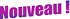 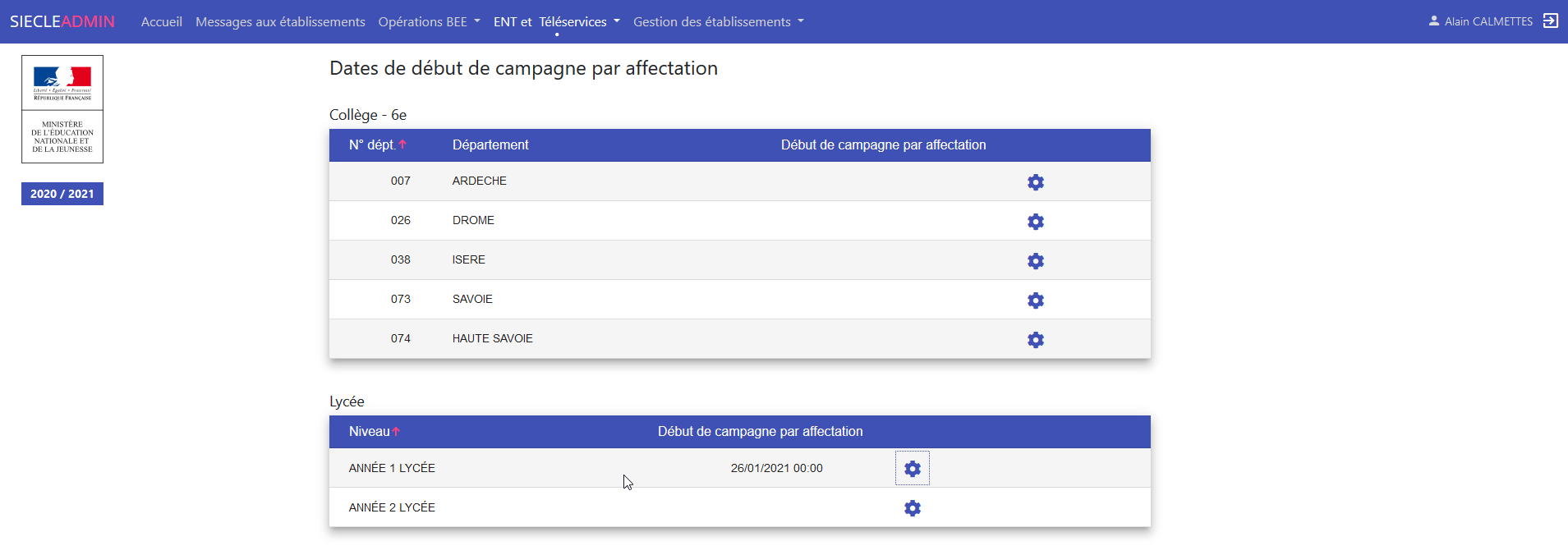 pour la 1ère année de lycée, conservation de la possibilité de saisir l'heure (saisie par académie)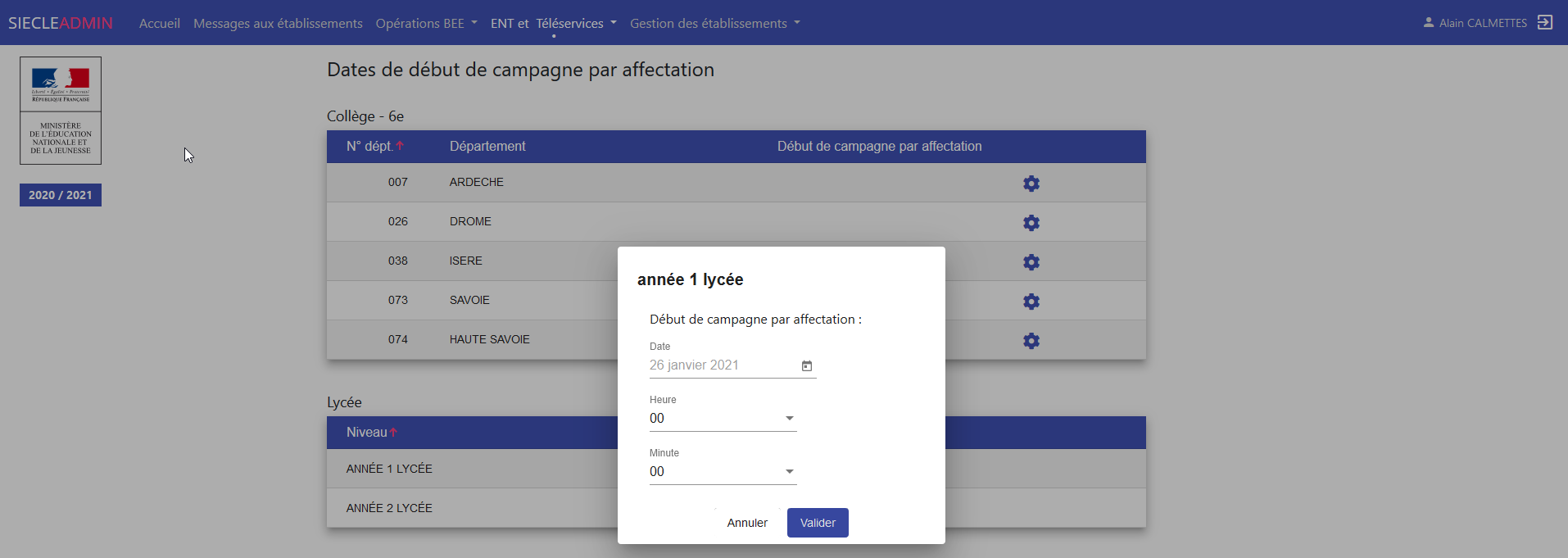 Module "BEE"GENERALITELa saisie des ASSR session 2021 démarre avec la version 21.1. Pour rappel, le calendrier de la session précédente a été prolongé jusqu'à fin décembre 2020 en raison de la COVID.
Démarrage des échanges LPI (Livret Parcours Inclusif - école inclusive) vers le SI scolarité  - SIECLE  (avec table eleve_lpi). 
Ajout de l'identifiant du responsable (champ personne_id) dans l'échange BEE vers AFFelnet_Lycée pour éviter les problèmes liés à l'authentification sur le TS Affectation.. 
FICHES ELEVESResponsablesLa gestion des numéros de tél mobile et fixe dans les DOM TOM  est désormais  conforme.   https://sesam.in.orion.education.fr/sesam/view.php?id=326272SESAM 0326272, 0319433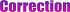 Correction des adresses mél avec des espaces (avant ou après)  qui bloquaient les exports vers Cyclades. 
EXPLOITATIONExtractions personnalisées  Suppression de la ligne supplémentaire en fin de fichier des extractions personnalisées. SESAM 0214365Documents renseignés Rétablissement des coordonnées bancaires du responsable dans la fiche d'intendance.  SESAM 0322668IMPORTATIONSDossiers depuis éditeurs privésLe régime modifié et transmis depuis le logiciel éditeur est désormais mis à jour dans SIECLE.  SESAM 303328


Module "Agebnet"Bourse des lycéesEdition - Notification de droit ouvertCorrection de l'affichage de l'année des revenus pour l'élève. Pour les dossiers instruits en campagne complémentaire, c'est désormais 2019 qui est affiché au lieu de 2020. Module "Di@man"GénéralitésTableau de bordRevue des libellés concernant la dernière actualisation. 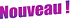 Export des listesLes listes sont désormais exportable au format ".csv". Liste des changements de responsabilitéLa pastille d'avertissement de changement de responsable est remise à zéro lors du changement de trimestre. Seuls les changements de responsable du trimestre en cours seront listés. Etat boursier global Ajout de la signature de l'agent comptable à la fin de l'état boursier global. Correction du problème de saut de page qui provoquait l'affichage en double de certains élèves.  324108Dossiers Élèves Demandes du téléserviceAjout de l'information concernant le consentement du demandeur pour l'actualisation fiscale. Ajout de l'édition de la liste des boursiers avec consentement. Correction du problème d'édition des demandes complètes qui cumulait sur la même page les familles portant le même nom (sans aucun lien de parenté).  324813Dossier de bourseCorrection de l'impossibilité d'instruire une demande suite à un détachement du responsable.  322803Correction des chiffres tronqués sur la notification d'attribution.  329482Instruction du dossierAjout de la possibilité d'envoyer les notifications d'attribution ou de refus par mail via le bouton "Envoyer la notification". Ajout de la possibilité de visualiser la demande en ligne dans toutes les étapes d'instruction, via le bouton "Afficher la demande en ligne". Édition de contrôleAjout de la liste des demandes ne pouvant pas être reconduites automatiquement, à déposer pour la rentrée 2021. Ajout de la liste des élèves n'ayant ni bourse ni demande de bourse. Module "GFE"Mises à jourConstances financières, PrimesCorrection de l'impossibilité de créer une prime.  SESAM 326747TraitementsRemises d'ordreLes filtres récapitulatifs de la visualisation du résultat des remises d'ordre ne fonctionnent pas. SESAM 323598Aides territorialesCorrection sur la suppression d'une bourse départementale SESAM 326214Aides territoriales de ClermontCorrection du tarif et du nombre de jours lors du passage au deuxième trimestre  SESAM 329493 331059

Module "Vie de l'établissement"GénéralitésMise en conformité et charte :SIECLE Intégré :
Dans la continuité de la mise en œuvre de la nouvelle charte SIECLE Intégré, installée à la rentrée 2020, des éléments de l’interface graphique ont été revus. Charte de l'Etat :
Par ailleurs, conformément aux préconisations de la Charte de l'Etat, nous avons intégré le "bloc-marque" de l'Etat au sein du bandeau en-tête de vos applications.
Il est à noter que ce bandeau large se réduit dès que l'utilisateur navigue dans les applications.
Consulter la "Charte de l'Etat".Emploi du Temps > Modification de l'emploi du tempsRemplacer un professeur absent par un professeur d'une autre matière(cliquer sur l'image pour lancer la vidéo) 
 
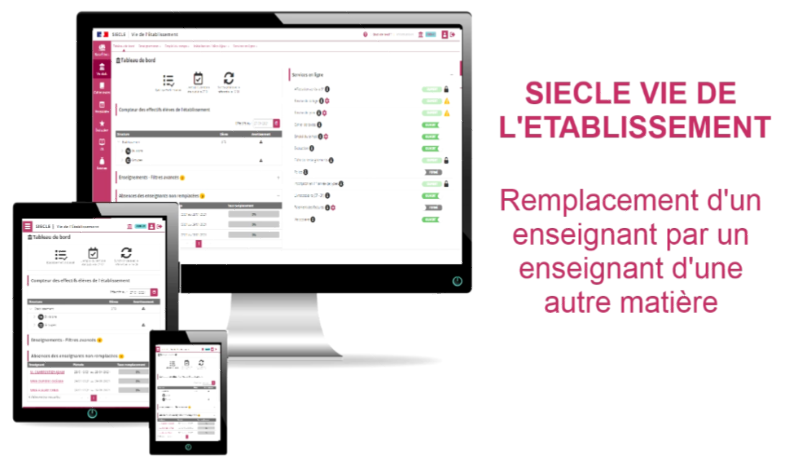 Sélection du créneau depuis n'importe quelle vue hebdomadaire (division+groupe, division, enseignant)Changer la matière d'un coursGérer l'absence : Créneau + MotifSaisir le remplaçant : l'affecter au créneauChanger la matière d'un cours :
 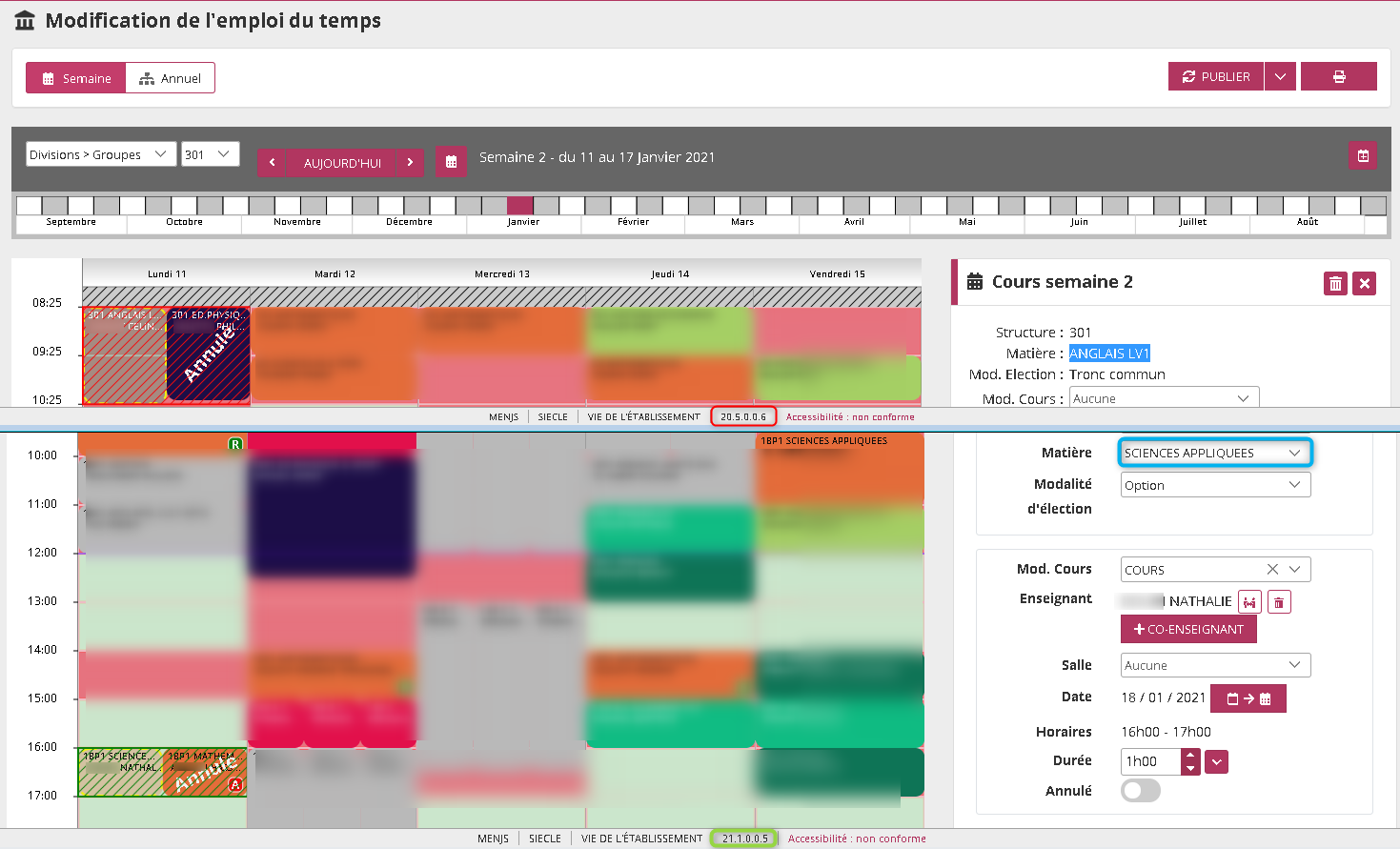 Gérer l'absence : Créneau + Motif :
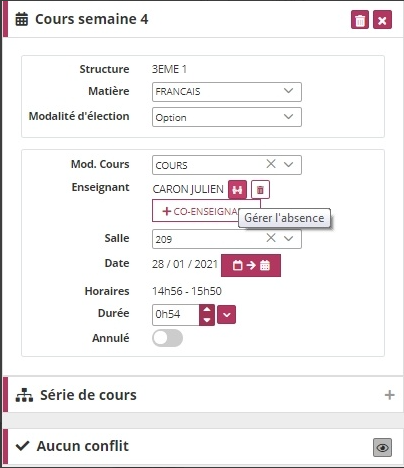 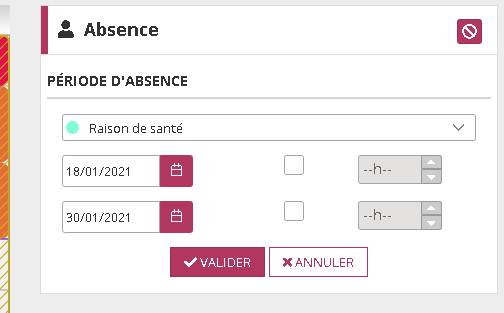 Modification simultanée de cours récurrents (déplacement sur un autre créneau, changement de salle, remplacement…)Revue du parcours utilisateur,Alerte utilisateur concernant les cours en conflit avec d’autres cours (salles, enseignants…),Amélioration de la modification de cours en masse.En mode « Import et gestion locale de l’EDT »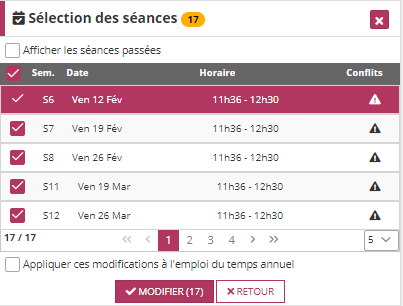 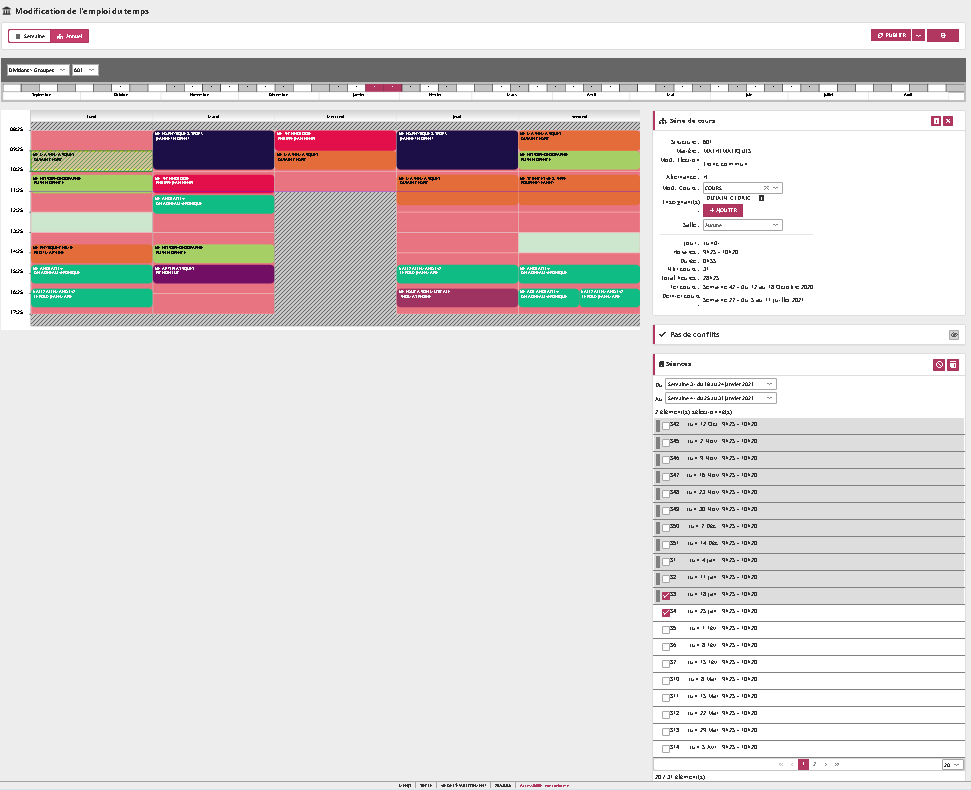 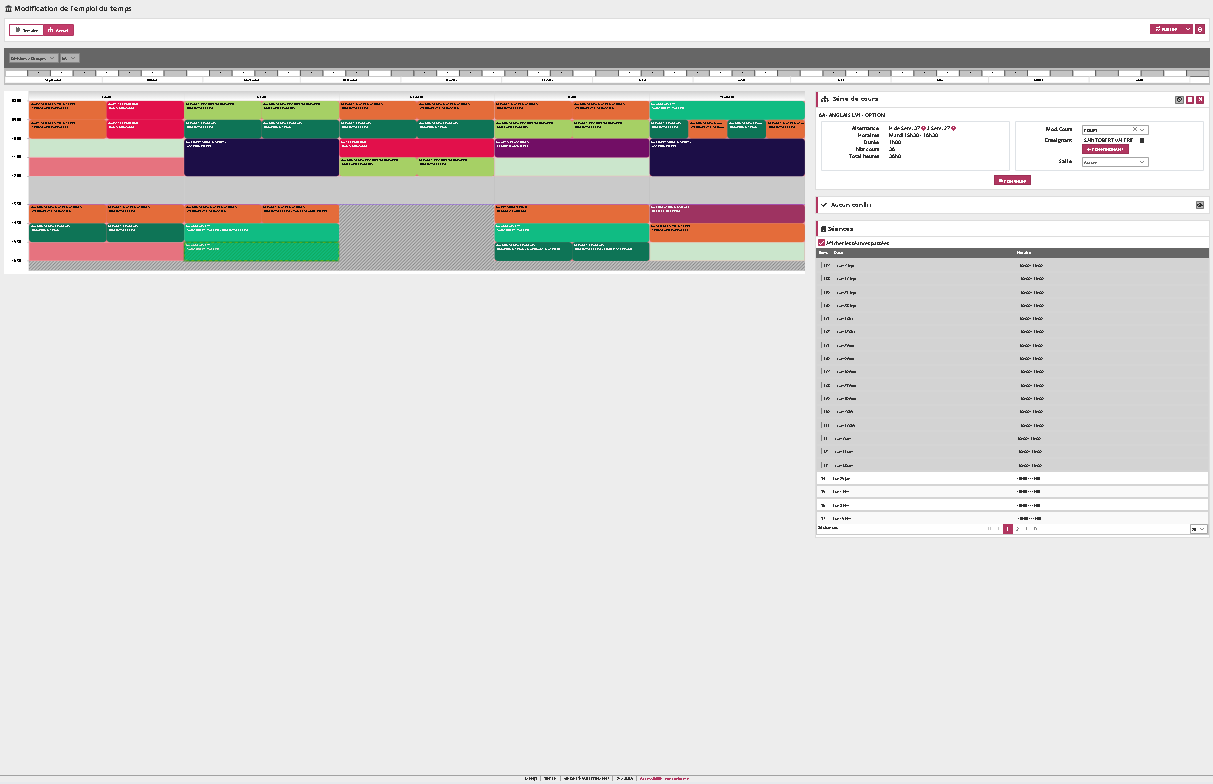 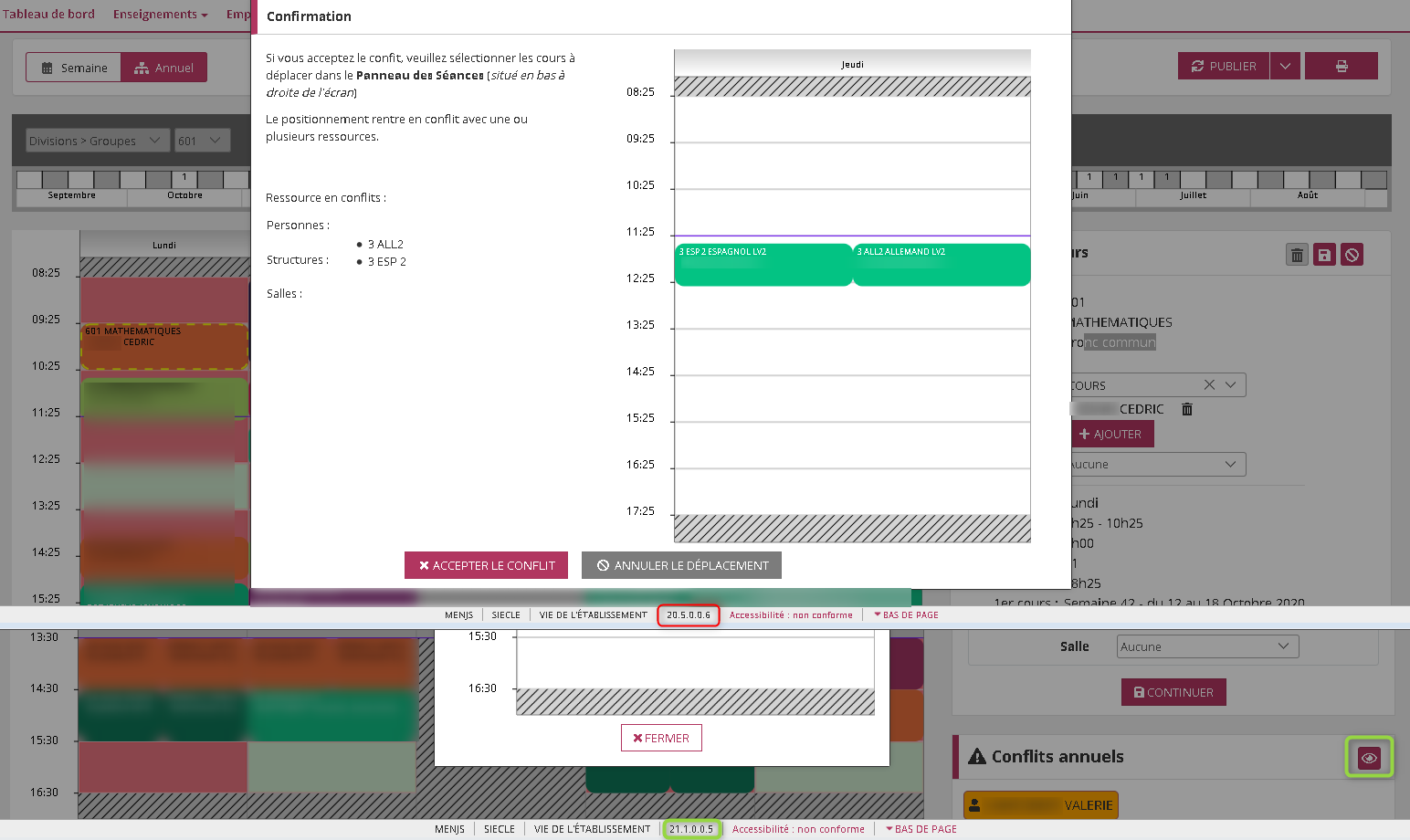 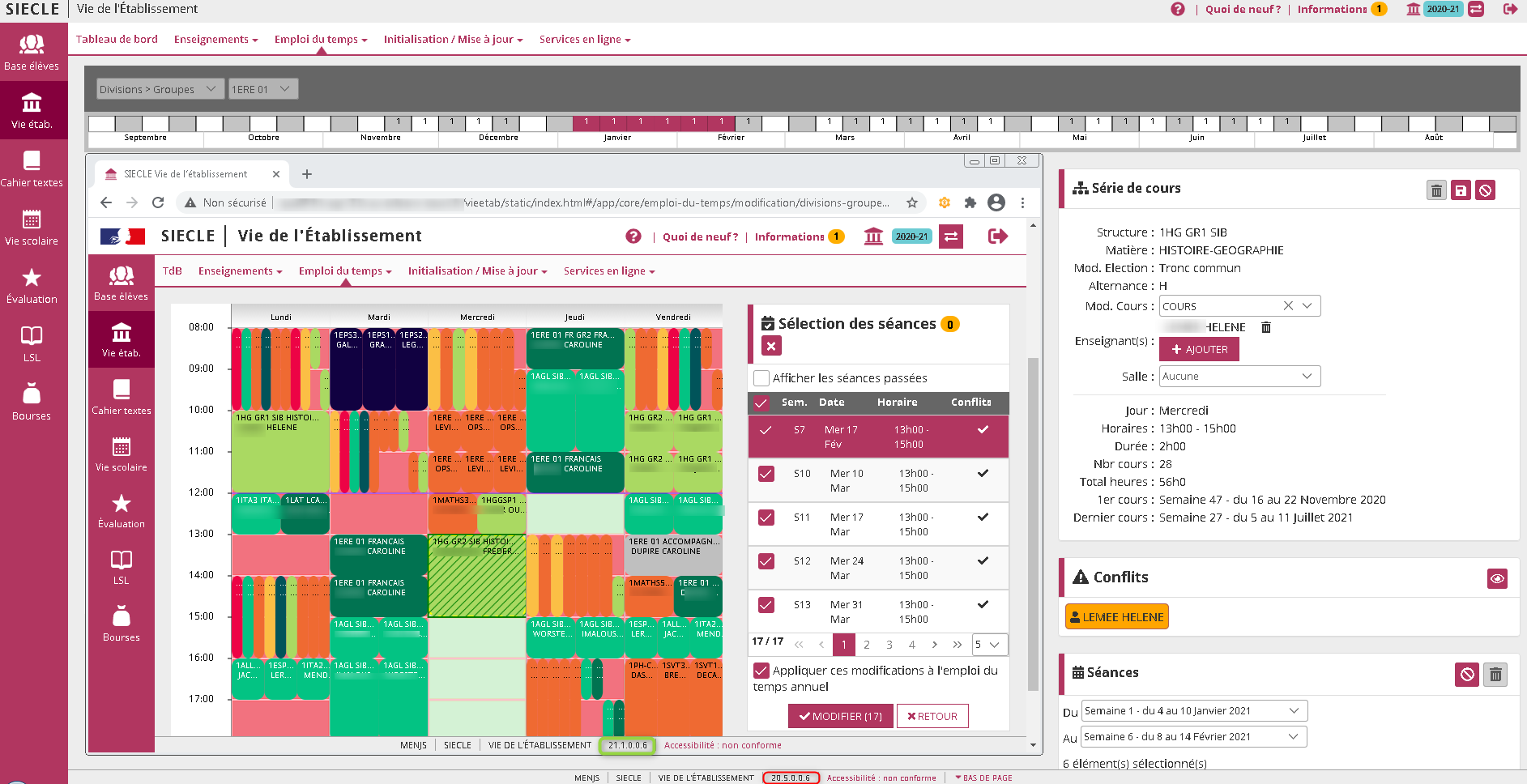 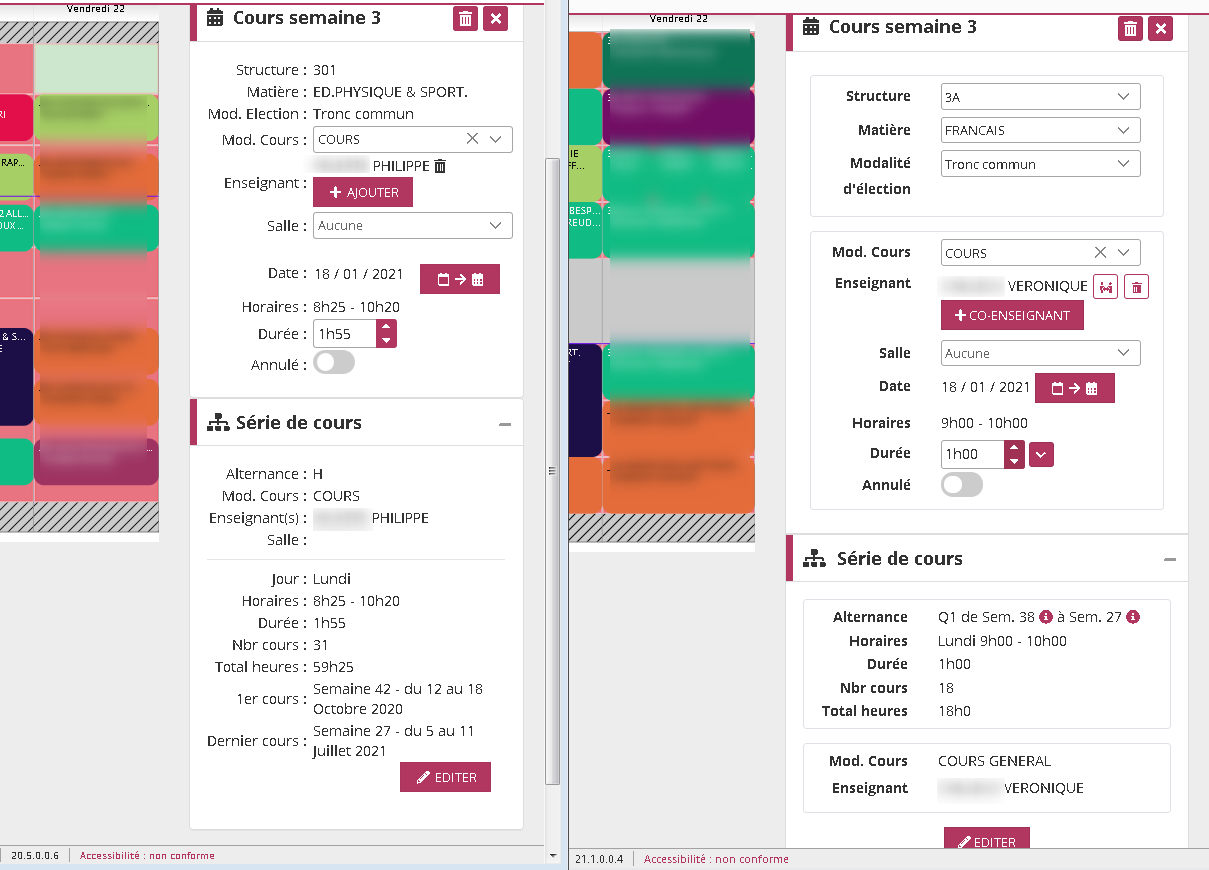 Module "Vie scolaire"GénéralitésMise en conformité et charteSIECLE Intégré :
Dans la continuité de la mise en œuvre de la nouvelle charte SIECLE Intégré, installée à la rentrée 2020, des éléments de l’interface graphique ont été revus. Charte de l'Etat :
Par ailleurs, conformément aux préconisations de la Charte de l'Etat, nous avons intégré le "bloc-marque" de l'Etat au sein du bandeau en-tête de vos applications.
Il est à noter que ce bandeau large se réduit dès que l'utilisateur navigue dans les applications.
Consulter la "Charte de l'Etat"
MAJ SIECLE intégré (logo MENJS)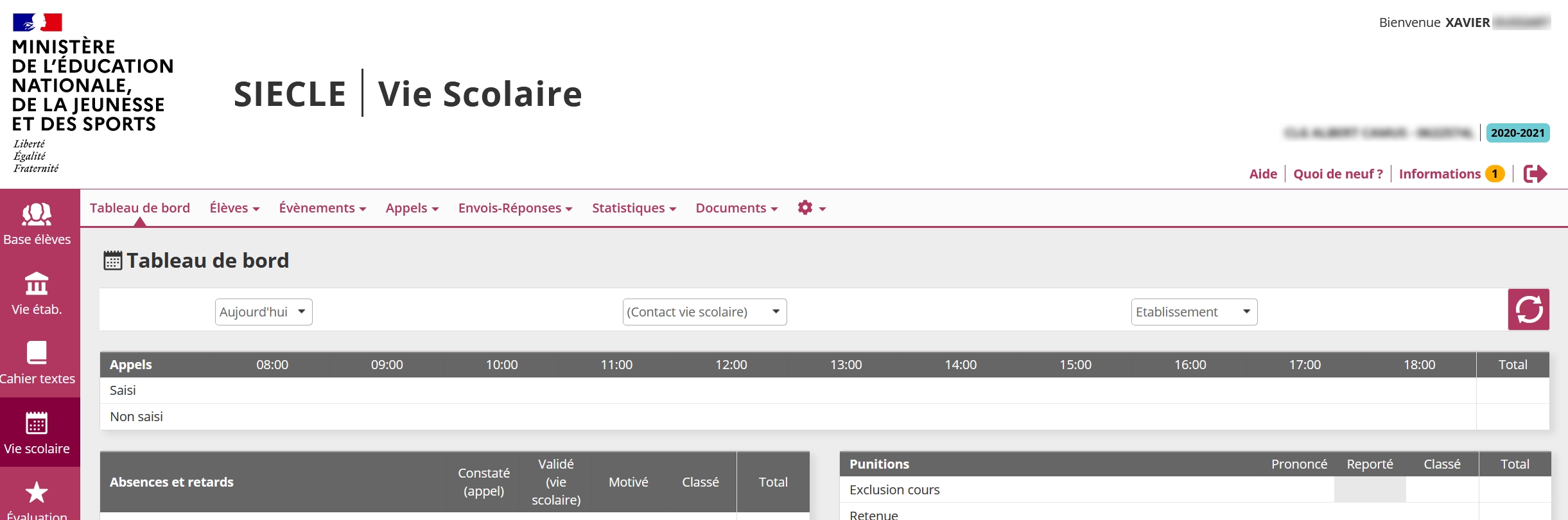 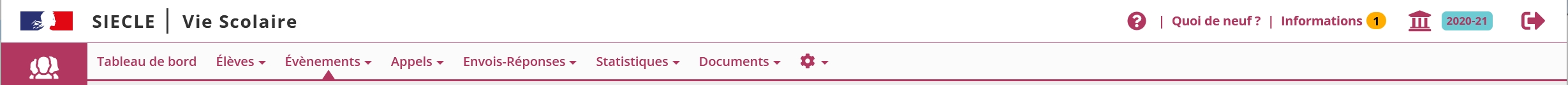 Api non présences autorisées d'un élève exposées pour VIE ETABCommunication à Vie Etablissement des non présences autorisées (dispenses, voyage, stage, aménagement d'emploi du temps), d'un élève via une API afin d'enrichir l'emploi du temps.
A noter : Cette évolution sera visible côté Vie Etablissement dans une prochaine version.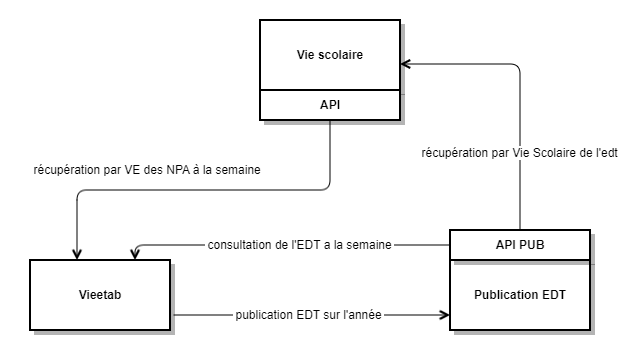 Envoi-RéponsesMessages téléservicesPossibilité de saisir des messages par les Professeurs Principaux et habilités (PP) & Conseillers Principaux d'Education (EDU) à destination des élèves des divisions dont ils ont la charge, ainsi que le Chef d'établissement (DIR) pour toutes les divisions. Cette fonctionnalité a été demandée par les établissements n’ayant pas d’ENT, afin de communiquer des informations n’ayant pas leur place sur le site de l’établissement. 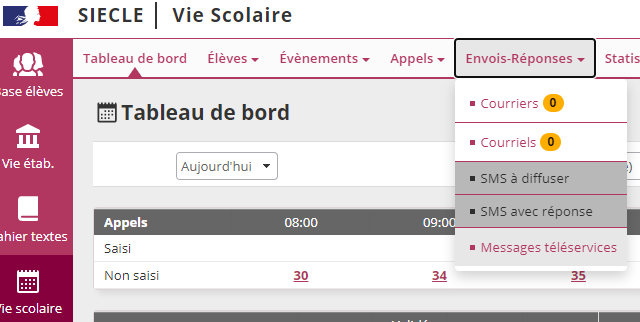 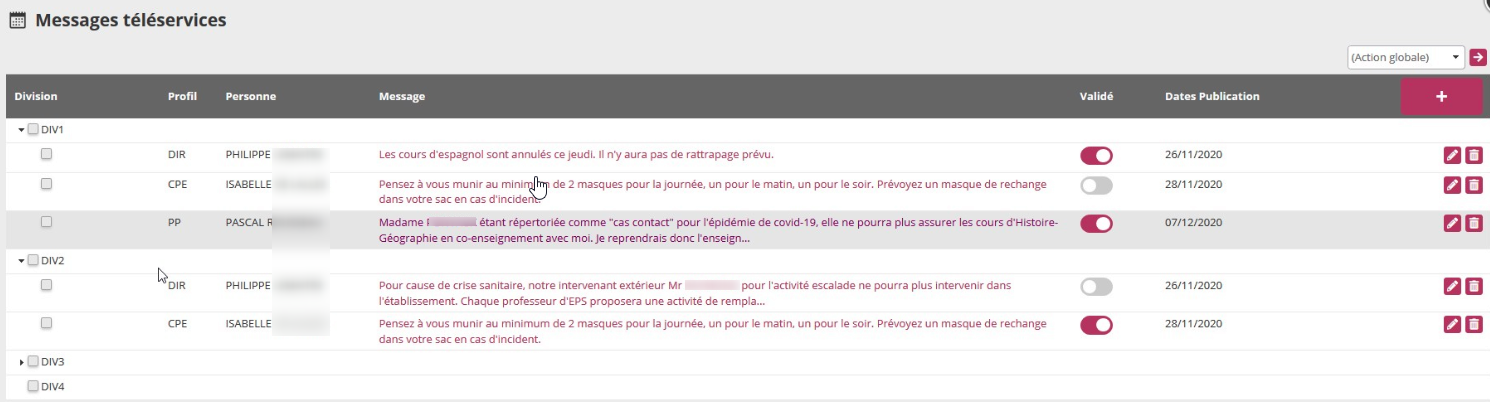 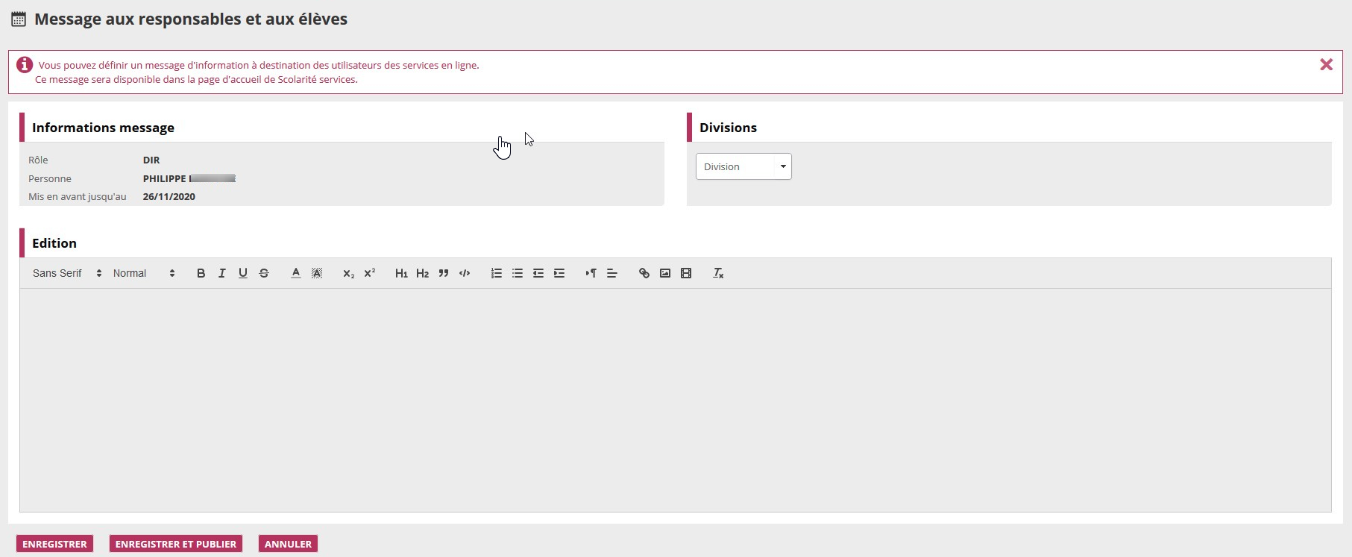 Les messages sont consultables par les élèves et leurs responsables dans le service en ligne.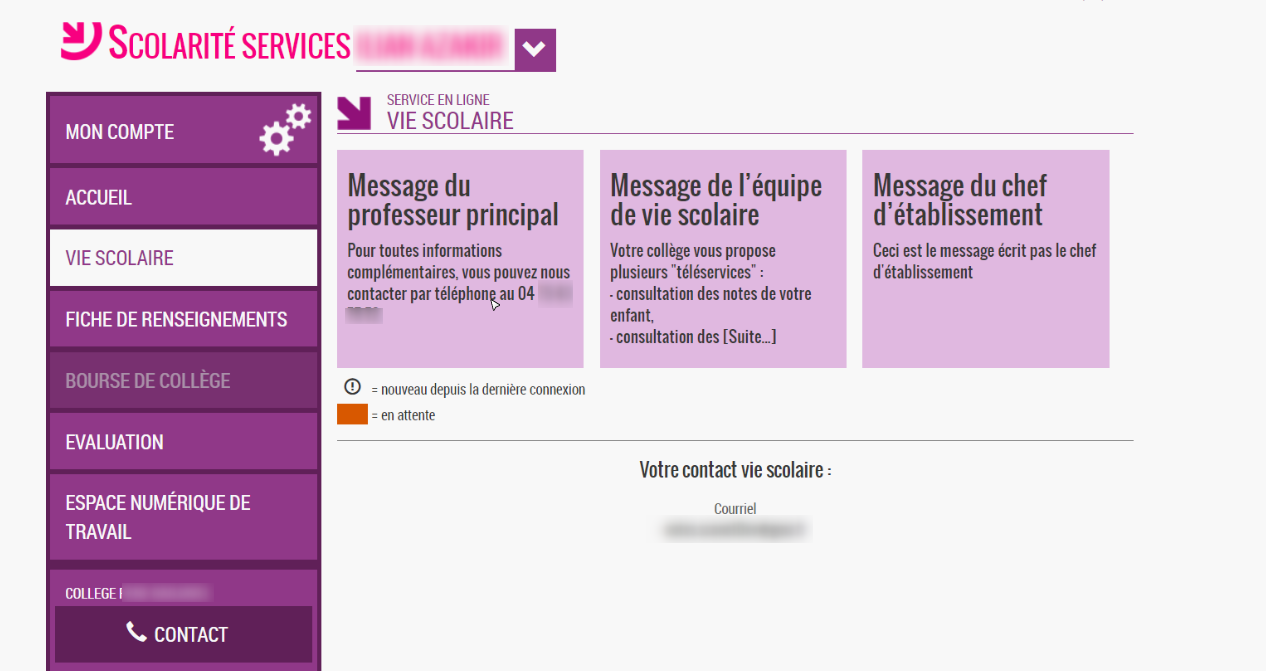 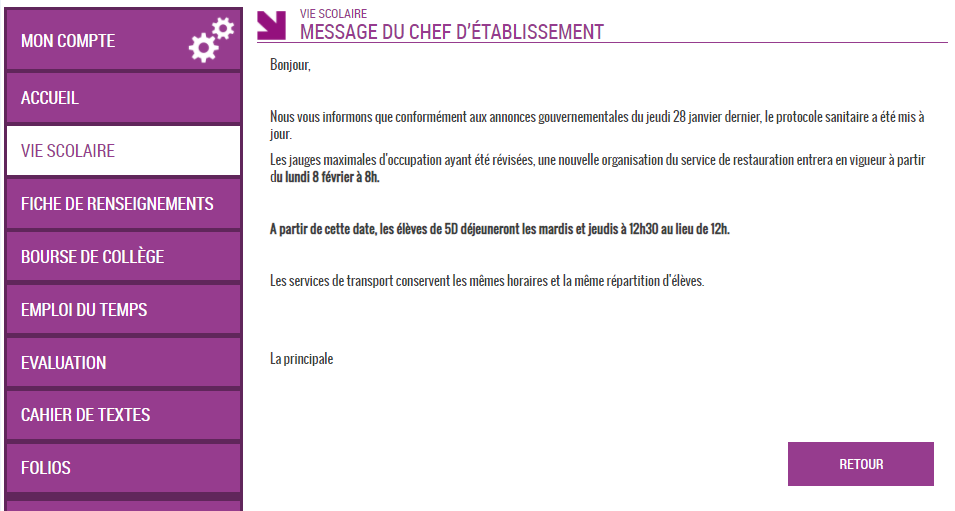 SESAM 310416 : Module SIECLE CommunicationSESAM 329378 : Absence d'un enseignant visible dans le TéléserviceSESAM 248100 : Avertir d'un changement d'emploi du temps (page d'accueil)ParamétrageModèles de documents (nouvelle charte) Suite au déploiement par le gouvernement de la nouvelle charte graphique de l'Etat, les modèles de documents proposés dans Vie Scolaire ont été mis à jour.Les logos des établissements doivent être conformes à la charte de l'Etat : les chefs d'établissement sont invités à se rapprocher du service de communication de leur académie, le cas échéant.Attention : Ces logos mis en conformité avec la charte doivent être déposés par les établissements dans le module SIECLE Commun, afin que SIECLE Vie Scolaire les intègre dans les modèles de documents.Il faut recharger les modèles par défaut pour ne plus voir l'ancien logo ministère...
Avant (v20.5) Logo Ministère possible :
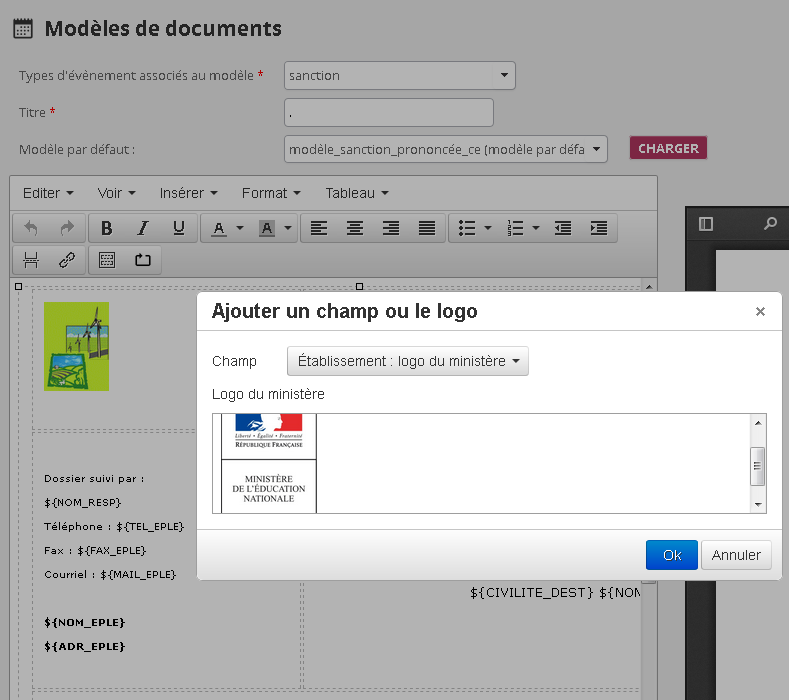 A présent (v21.1) seul le logo de SIECLE Commun est insérable lors de l'ajout du champ :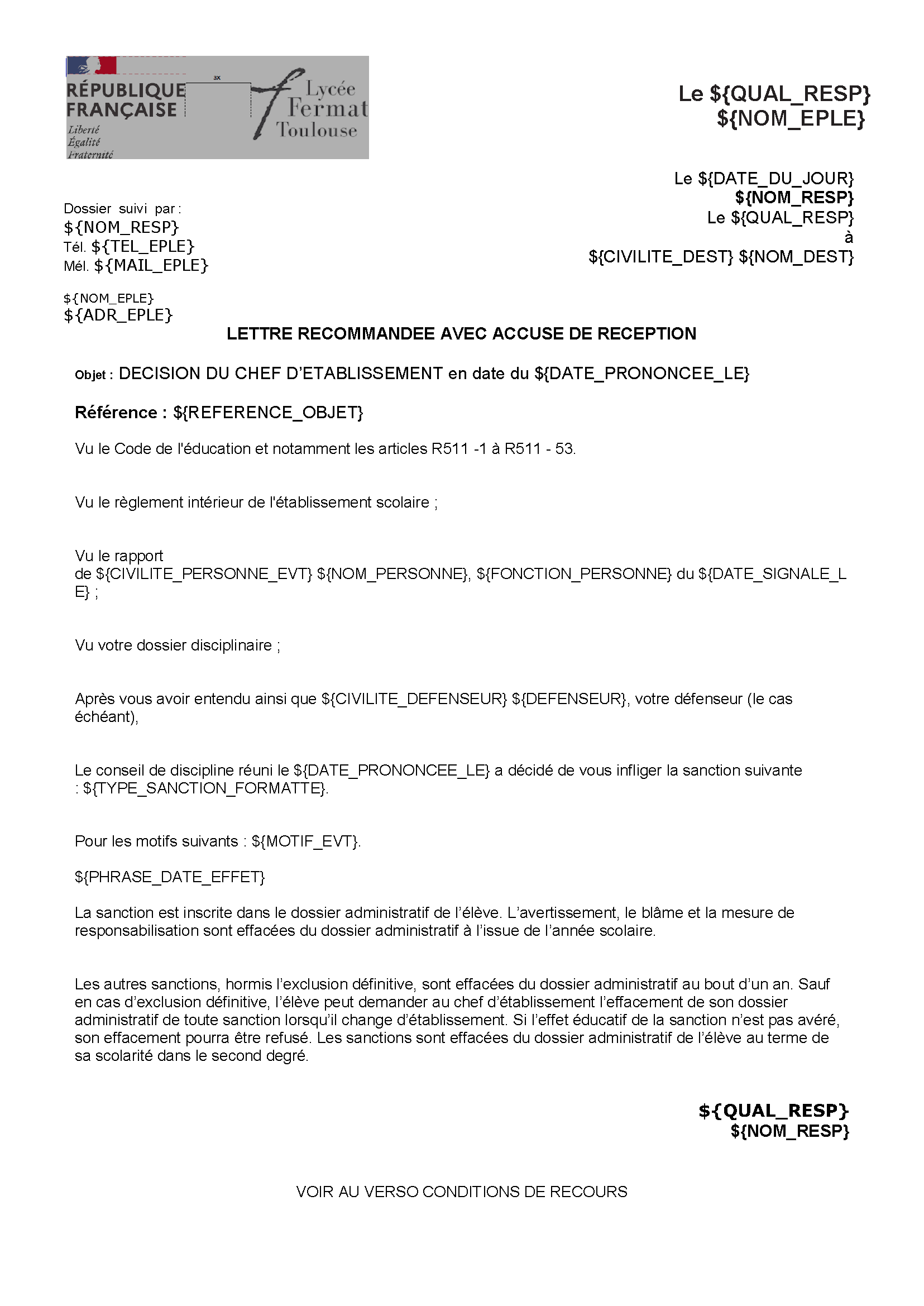 Module "Cahier de textes"GénéralitésMise en conformité et charteSIECLE Intégré :
Dans la continuité de la mise en œuvre de la nouvelle charte SIECLE Intégré, installée à la rentrée 2020, des éléments de l’interface graphique ont été revus. Charte de l'Etat :
Par ailleurs, conformément aux préconisations de la Charte de l'Etat, nous avons intégré le "bloc-marque" de l'Etat au sein du bandeau en-tête de vos applications.
Il est à noter que ce bandeau large se réduit dès que l'utilisateur navigue dans les applications.
Consulter la "Charte de l'Etat".Périmètre fonctionnel0316904 :  Accès des documentalistes à Cahier de Textes  Le profil DOC a dorénavant accès au cahier de textes en saisie et consultation.Les modalités de paramétrage seront jointes à la nouvelle documentation utilisateur (le chef d'établissement devra créer des services d'enseignement au professeur documentaliste).Consulter la Politique d'Habilitation de "Siecle Cahier de texte" (version 1.03) sur le site de la DSI d'Orléans-Tours | Chaîne Agents (ac-orleans-tours.fr) 

0331480 :  Evolution de la politique d'habilitation SIECLE + CDT En 21.1, le profil DOC a désormais accès en consultation à SIECLE l'application Cahier des Textes.Les autres profils (CPE…) arriveront normalement en 21.2.1.Consulter le site DSI d'Orléans-Tours | Accueil : Chaîne Agents (ac-orleans-tours.fr) pour les politiques d'habilitation.Module "Evaluation" GénéralitésMise en conformité et charteSIECLE Intégré :
Dans la continuité de la mise en œuvre de la nouvelle charte SIECLE Intégré, installée à la rentrée 2020, des éléments de l’interface graphique ont été revus. Charte de l'Etat :
Par ailleurs, conformément aux préconisations de la Charte de l'Etat, nous avons intégré le "bloc-marque" de l'Etat au sein du bandeau en-tête de vos applications.
Il est à noter que ce bandeau large se réduit dès que l'utilisateur navigue dans les applications.
Consulter la "Charte de l'Etat".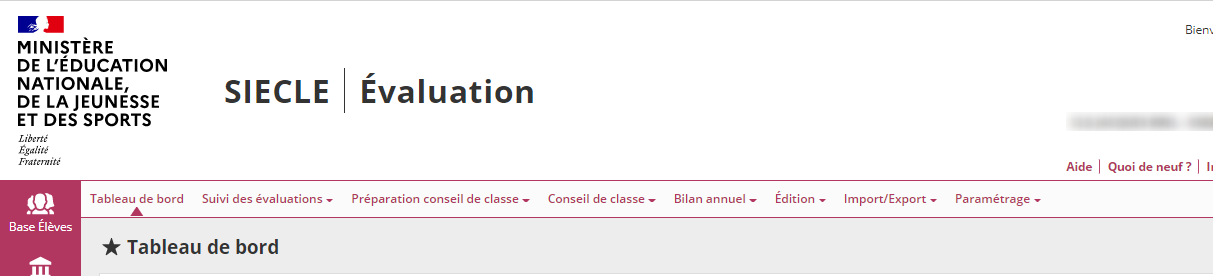 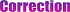  SESAM 0309548 : Diverses demandes d'évolution / Exports LSU (assouplir les exports + pouvoir saisir "Non Évalue") SESAM 0325780 : [BF] Apostrophes posant problème dans l'édition des bulletins SESAM 0332622 : Notes appréciations des élèves en EMC
LSUSaisie possible de "Non évalué" dans les objectifs d'apprentissage Les profils :EnseignantChef d'EtablissementL'utilisateur peut saisir "Non évalué" dans l'évaluation de l'objectif d'apprentissage pour ensuite le remonter à LSU.Pour les collèges, la saisie de l’objectif d’apprentissage LSU = "Non évalué" est désormais possible dans l'onglet "Appréciation et acquis des élèves". Cette évolution aura un impact sur l'export. Avant :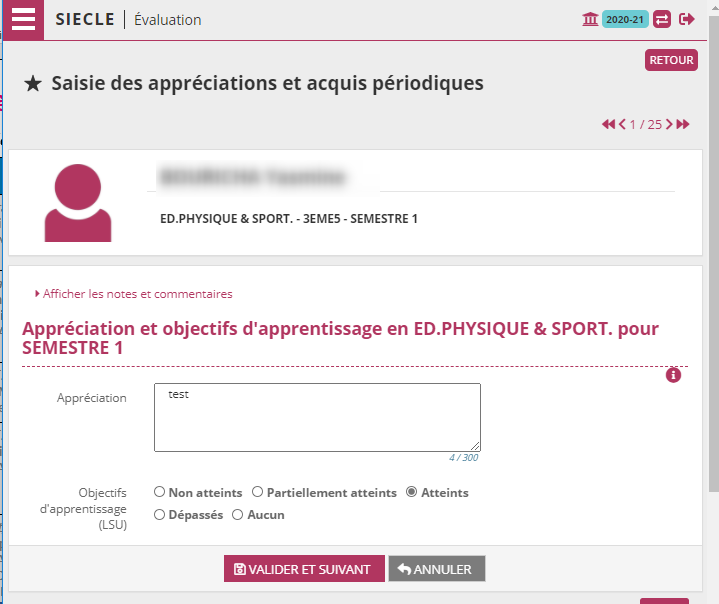 Après : 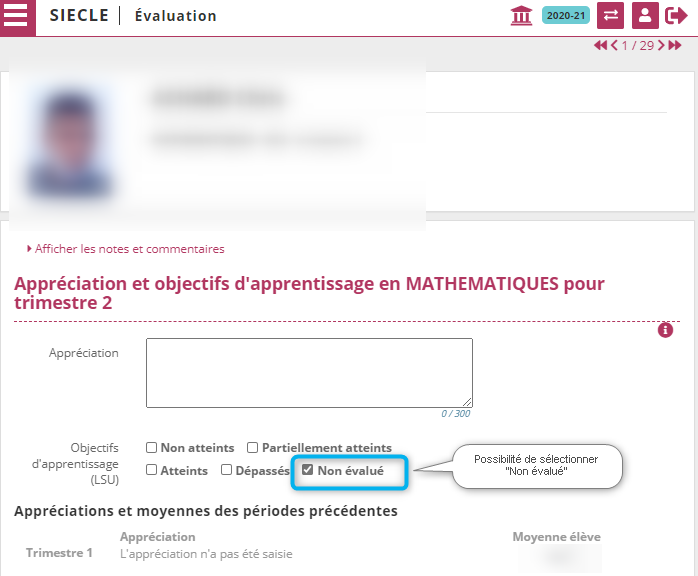 Séparer export fin de cycle et export périodique Les profils :Chef d'EtablissementProfesseur principal (selon ses droits définis dans le paramétrage)L'utilisateur peut choisir type d’export (périodique et/ou fin de cycle) afin de ne pas être bloqué en cas de changement dans le calendrier ou de processus métier.Par élève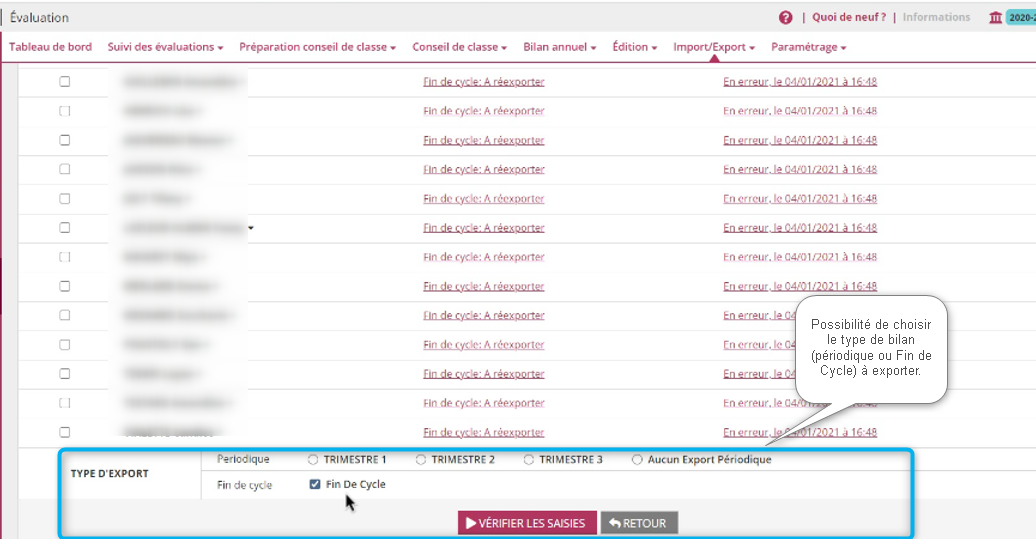 Point de vigilance : L'utilisateur peut sélectionner :Soit l’export périodique sur une période uniquementSoit l’export de fin de cycle uniquementSoit l’export périodique de la dernière période de l’année scolaire (T3 ou S2 par exemple) + l’export de fin de cycle.Par classeL’export du bilan de fin de cycle n’est proposé que si la période courante est la dernière période de l’année.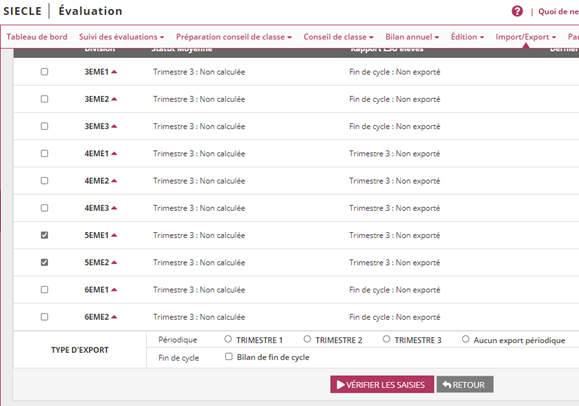 LSLNomenclature des niveaux de languePour les enseignements en langue, la nomenclature a changé : 1, 2, 3, 4 au lieu de : A1, A2... Cette évolution aura un impact dans l'écran "Bilan annuel >> Onglet compétences".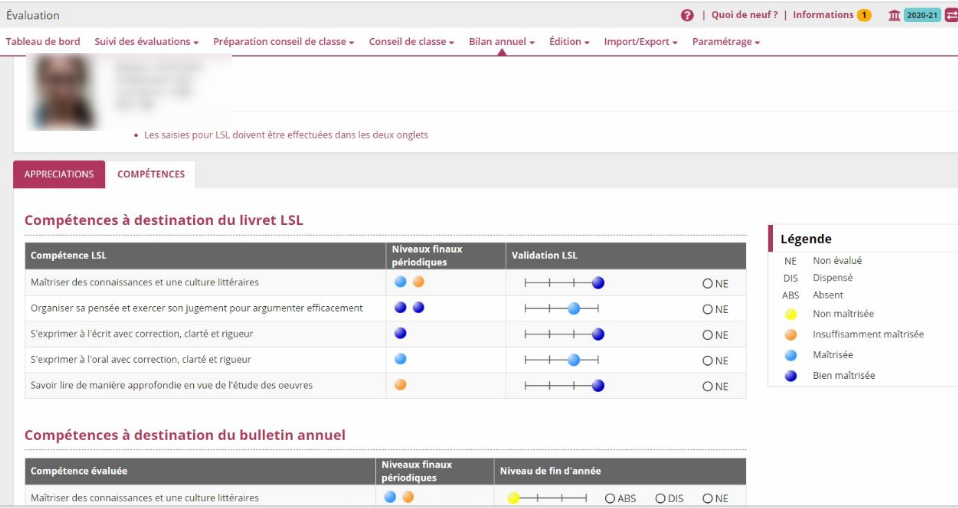 LSL Pro (Bac 2021)PFMP - Période de formation en milieu professionnelSaisie PFMP Les profils :EnseignantProfesseur principalChef d’établissementIl s’agit de la  saisie de données concernant la période de formation en milieu professionnel. Elle concerne les 1ère Pro, éligibles LSL. 
L'utilisateur peut saisir (CRUD) les informations concernant la PFMP pour tout élève de 1ère PRO, dans l'onglet LSL (menu "Conseil de classe > Bilan élève).Saisie en classe de 1ère :L’appréciation de la PFMP (champ texte long),Le fait qu'elle ait eu lieu en partie à l'étranger (matérialisé par une coche)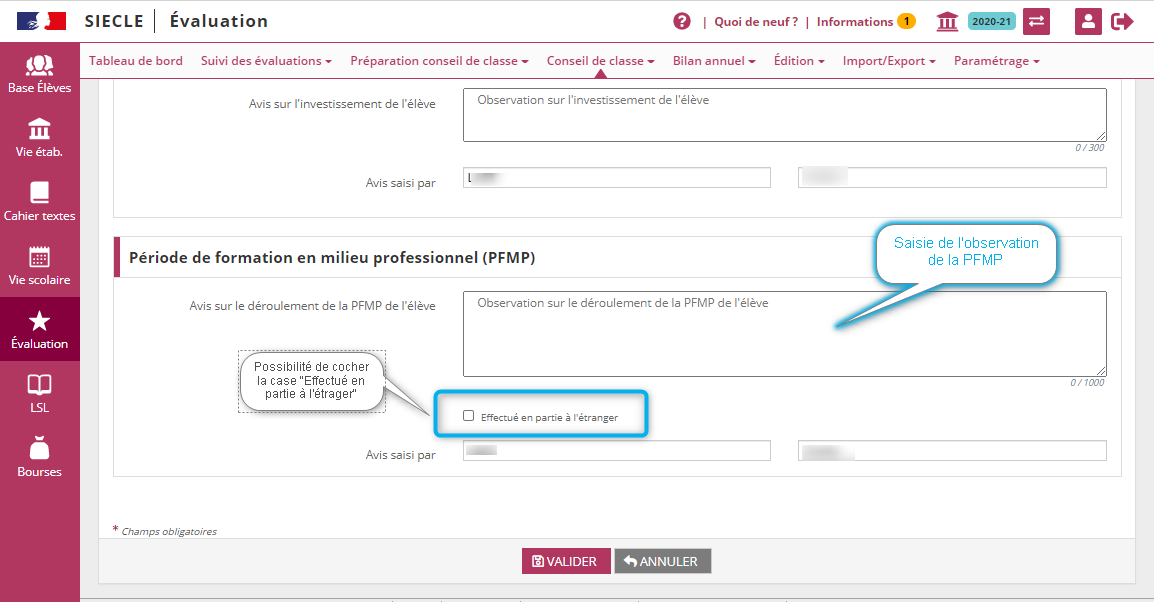 Export PFMP Le profil :Chef d'EtablissementCette évolution concerne l'export de la PFMP (stage) pour les 1ère PRO. Cet export permet de vérifier que les données exportées sont correctement remontées à LSL. L'utilisateur a la possibilité d'exporter les informations concernant la PFMP :en classe de 1ere, l'appréciation de la PFMP (champ texte long), le fait qu'elle ait eu lieu en partie à l'étranger (coche),Ceci afin de permettre sa remontée à LSL PRO et le cas échéant son examen par le jury.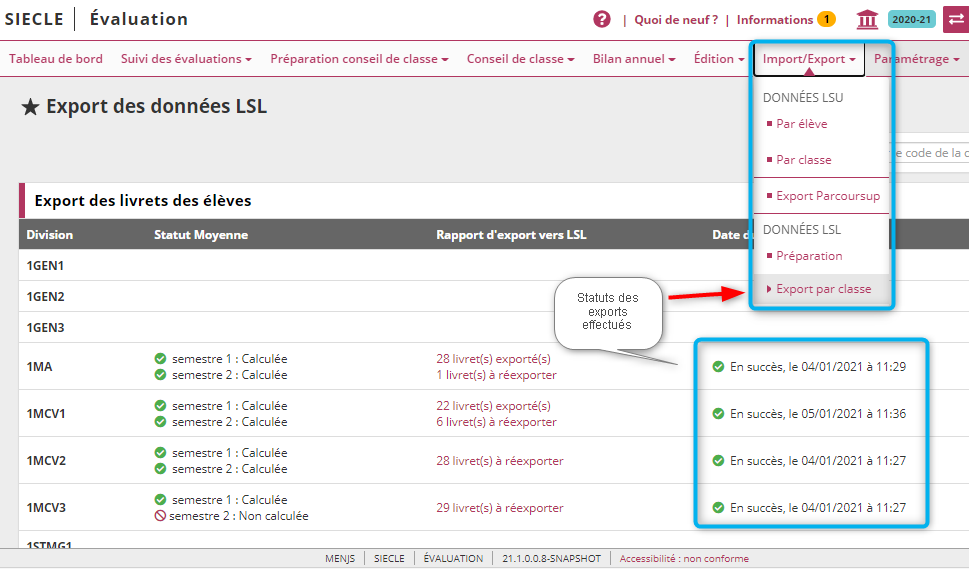 Chef d'œuvre Les profils :EnseignantProfesseur principalChef d'EtablissementSaisie du chef d'œuvreLe menu « Bilan annuel » est désormais toujours accessible afin de permettre aux enseignants d’effectuer leurs saisies à tout moment de l’année. La saisie du chef d'œuvre depuis le menu "Bilan annuel" est à destination des élèves dont le MEF est éligible LSL. L'utilisateur peut saisir l'appréciation annuelle du contrôle continu du chef d'œuvre et la note bilan (évaluation chiffrée) en fin de 1ère afin de permettre sa remontée à LSL PRO et le cas échéant son examen par le jury (terminal).Point de vigilance :Pour le chef d’œuvre, une seule note bilan doit être exportée vers LSL. Cette note bilan doit être saisie par l’enseignant de la matière « Réalisation d’un chef d’œuvre », dans ce menu Bilan annuel, dans la zone de saisie « Note LSL ».En saisie sur un élève en particulier :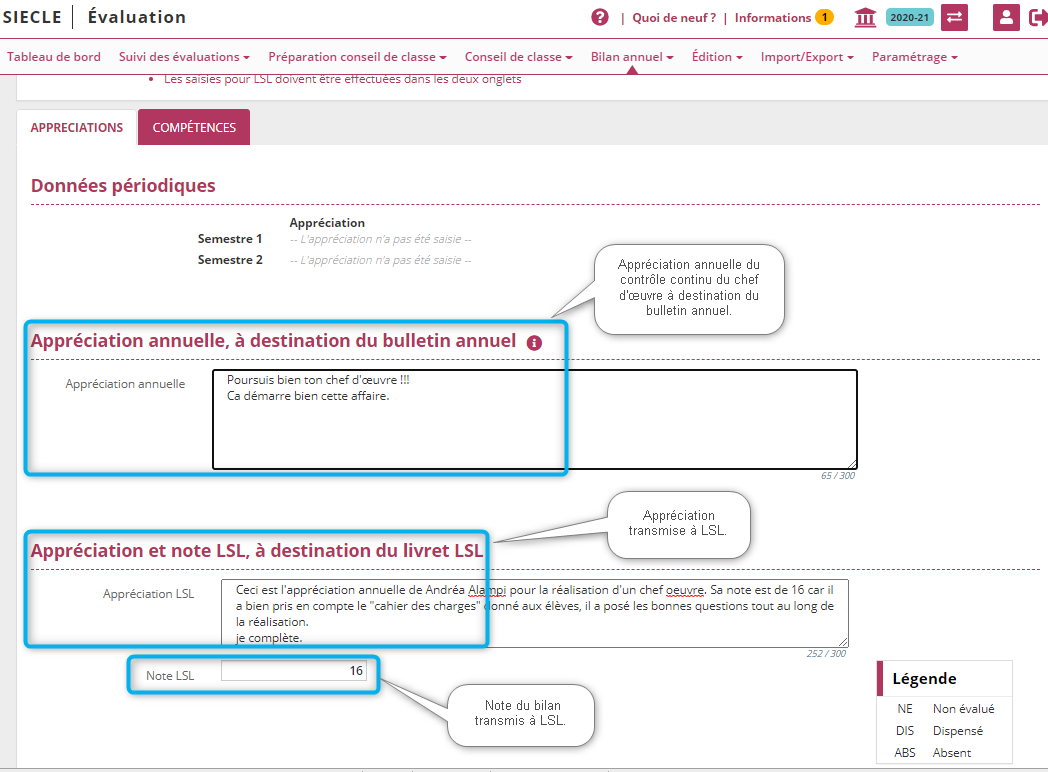 En saisie sur l'ensemble des élèves de la division :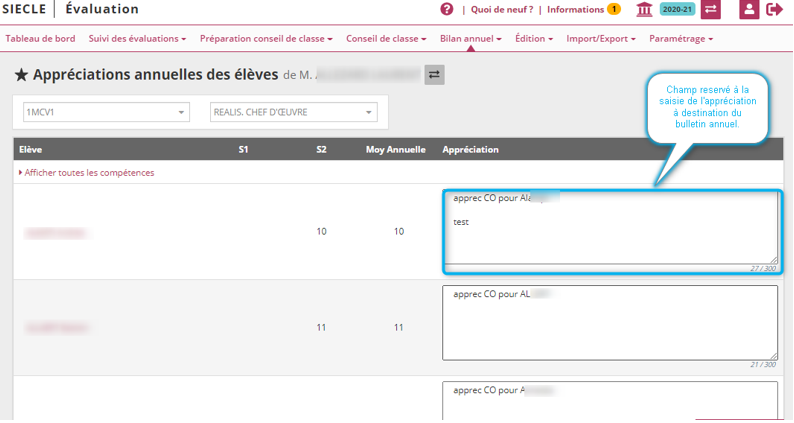 Export du chef d'œuvre :En préparation des données LSL, l'utilisateur aura au préalable vérifié que l’association entre la matière attendue par LSL et la matière enseignée en établissement a été effectuée dans la partie « Enseignement pluridisciplinaire ». Préparation des données :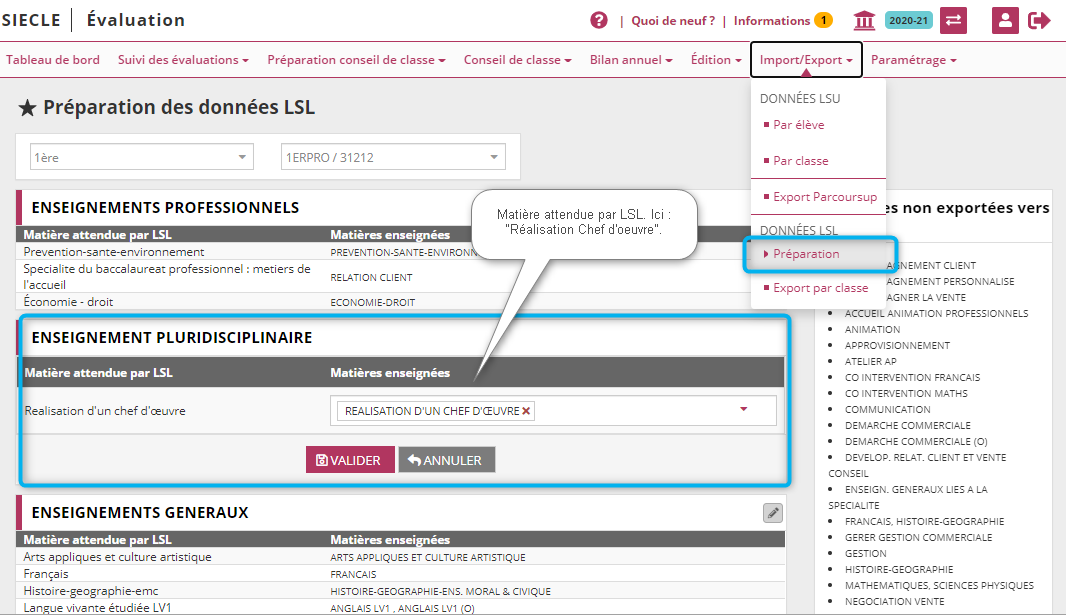 Export par classe :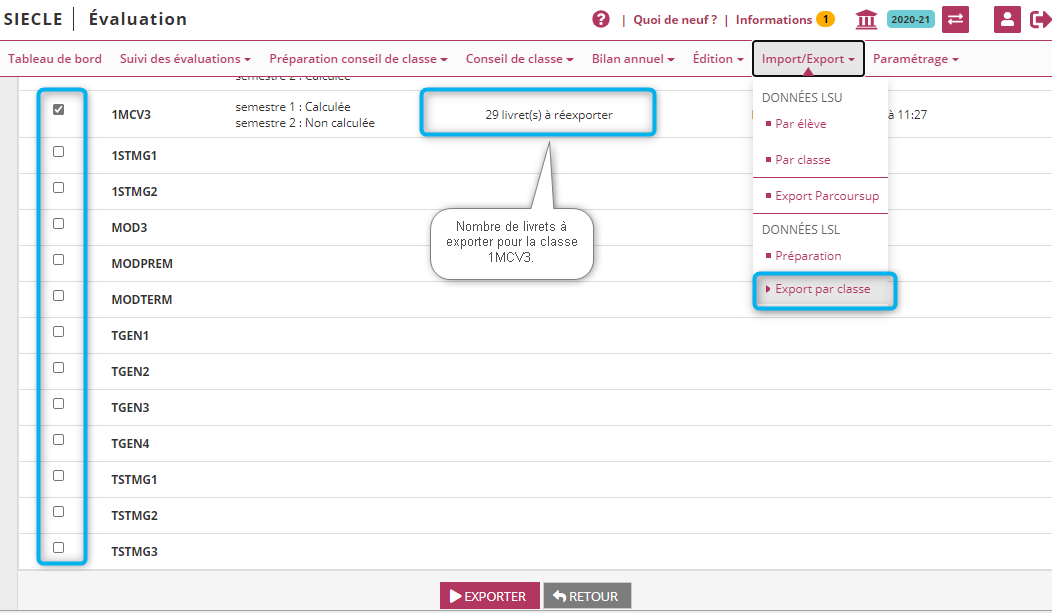 Spécialité professionnelle (BAC 2021) SaisieLes profils :EnseignantChef d'établissementL'utilisateur peut saisir l’appréciation LSL et les niveaux de compétences LSL dans le menu « Bilan annuel >> Appréciations et acquis des élèves » afin de permettre leur remontée à LSL et le cas échéant son examen par le jury.Point de vigilance :Pour les 1ère pro, dans la partie « Enseignements professionnels », l’une des matières LSL attendues est  "Spécialité du baccalauréat professionnel : "  suivi du libellé de la spécialité en fonction du MEF sélectionné.Dans LSL, le code matière à remonter quel que soit la spécialité professionnelle est le suivant : 071100
Dans Evaluation, chaque matière a un code différent selon la matière enseignée en spécialité Pro.Par exemple :  Relation client, code matière = 345300,Vente, code matière = 341700Le chef d'établissement doit impérativement effectuer l’association manuelle pour la matière attendue dans LSL. La matière qu'il doit associer à la spécialité professionnelle apparaît dans le bloc à droite, avec les matières non exportées vers LSL.


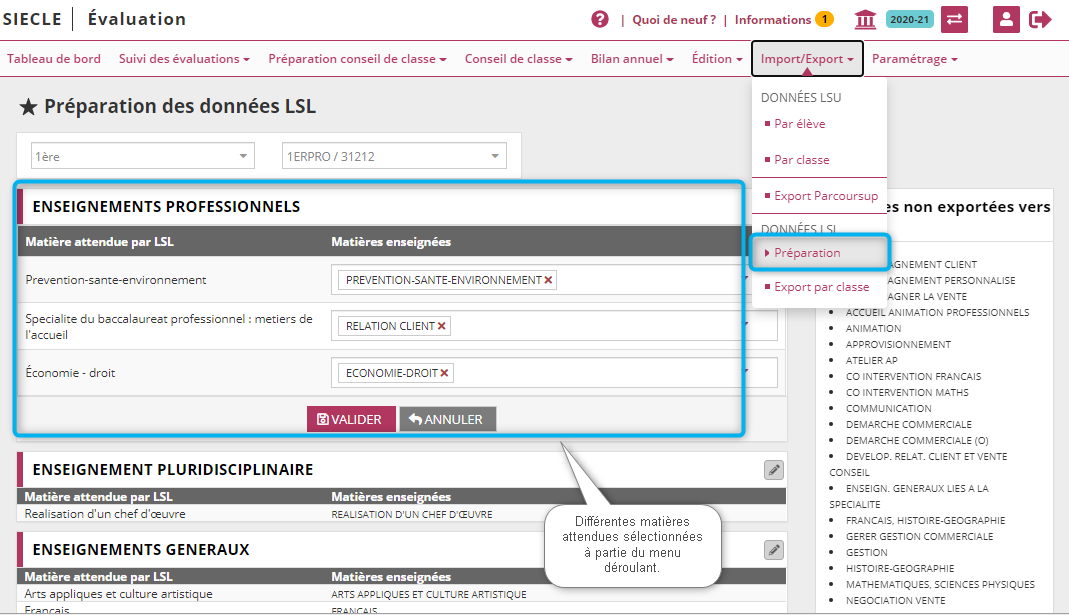 ExportLe profil :Chef d'EtablissementEn préparation des données LSL, l'utilisateur aura au préalable vérifié que l’association entre la matière attendue par LSL et la matière enseignée en établissement a été effectuée dans la partie « Enseignements professionnels », ligne « Spécialité du baccalauréat professionnel ».ParcoursupExport - option inscription élèveLe profil :Chef d'EtablissementL'utilisateur peut exporter les données de Parcoursup en prenant en compte les options d'inscription de l'élève définies dans Base Elève. Cette prise en compte s’effectue automatiquement.Ajout d’un message d’information à destination de l'utilisateur concernant les matières locales.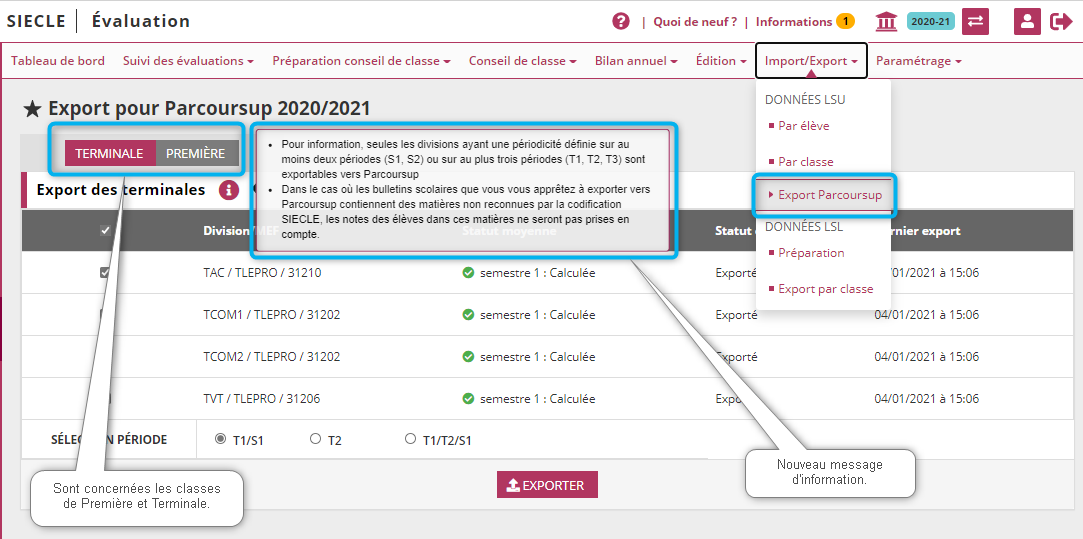 Ajout légende dans saisie rapideDans le menu "Préparation conseil de classe >> Appréciations et acquis des élèves", en saisie rapide sur l'ensemble de la division, l'utilisateur aura désormais une légende sur les objectifs d'apprentissage afin de faciliter sa saisie.  Avec en plus , l'option "Non évalué" en plus.Avant :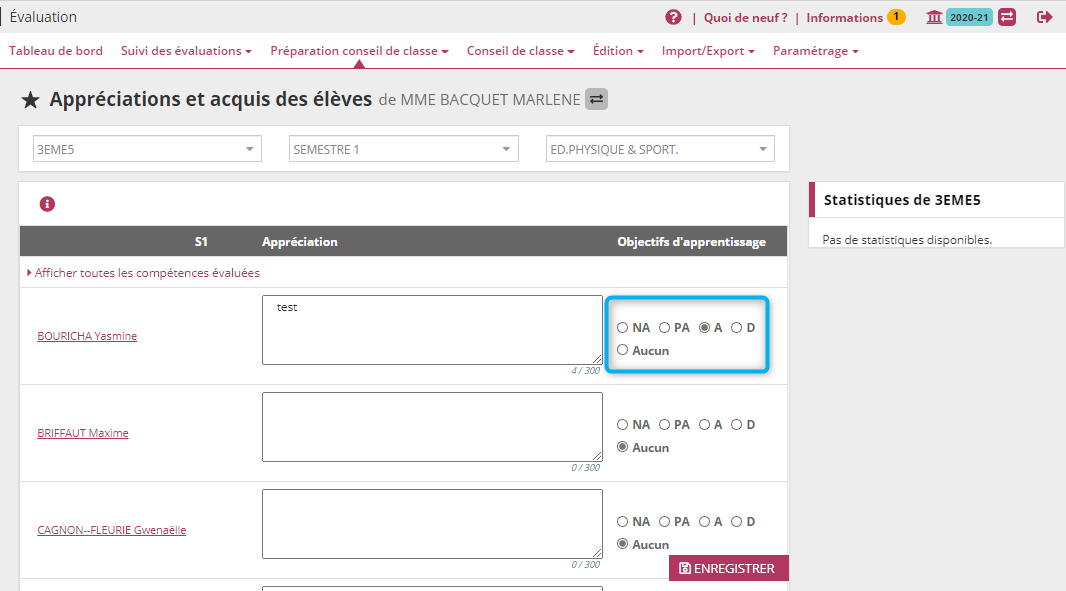 Après :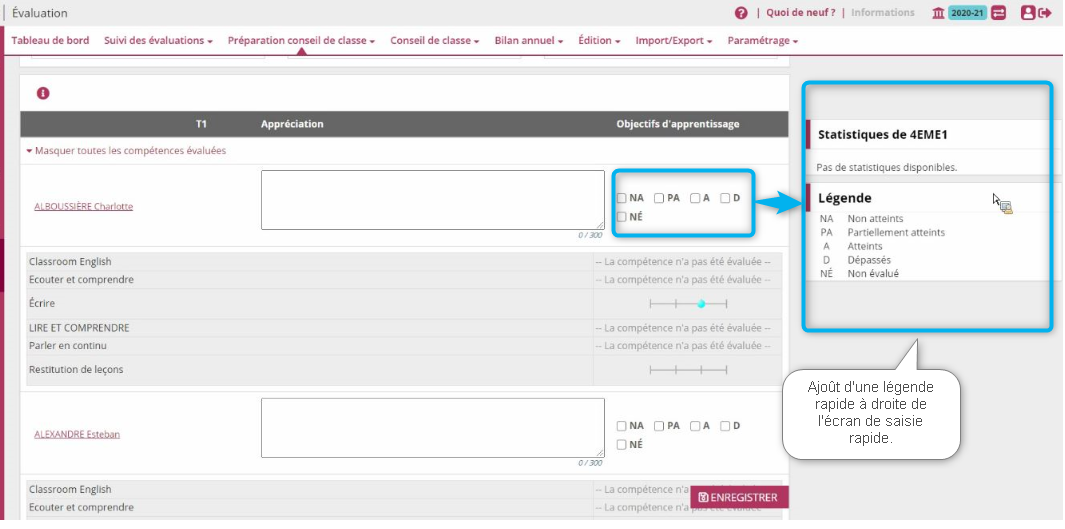 Module "LSL"Généralités[Composant technique] POST /v2/engagements/searches => Retourne la liste des engagements pour l'année courante à SIECLE ÉvaluationIntégration des nouveaux composants SICLE intégré version 1.2.0 (nouveau logo MENJS)
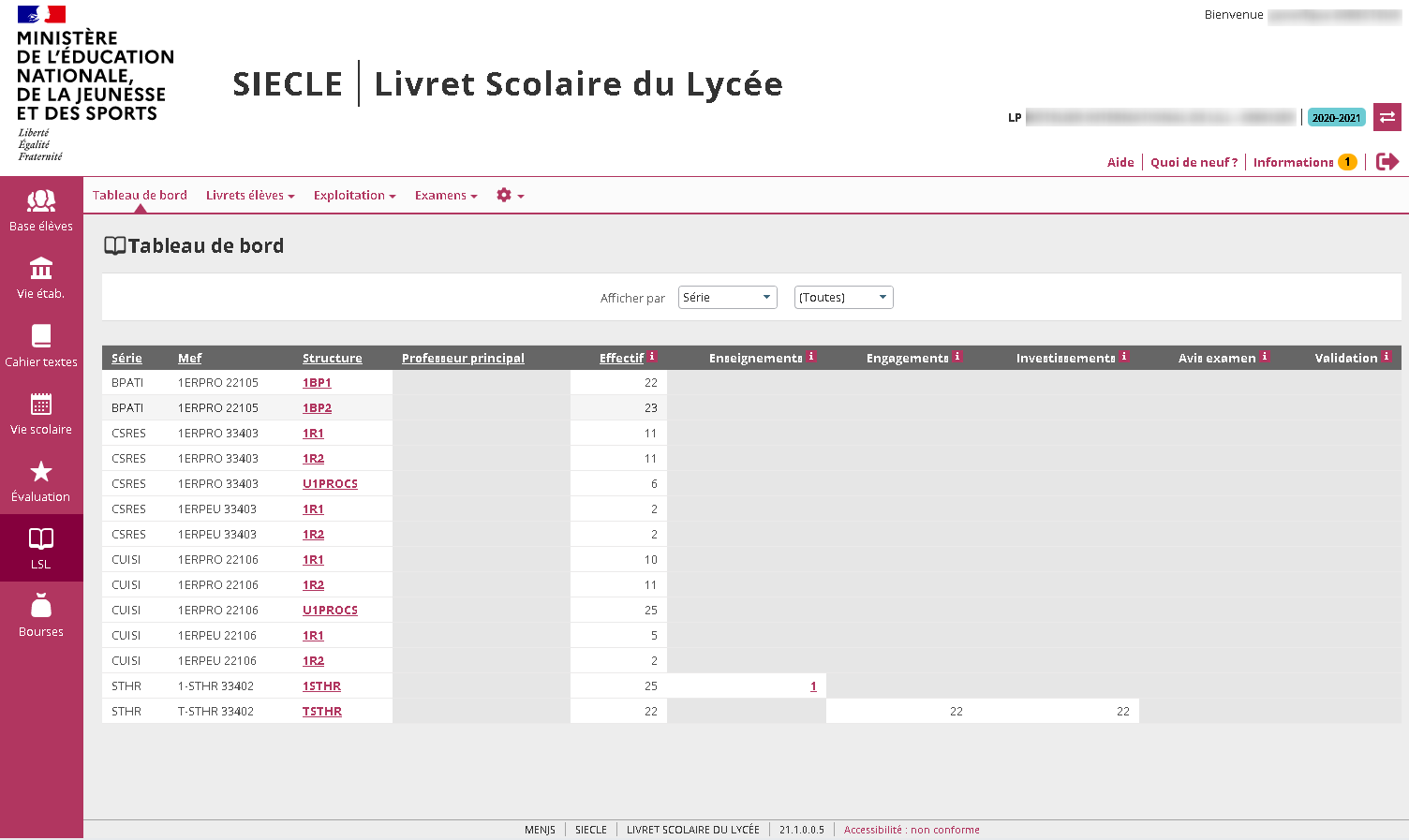 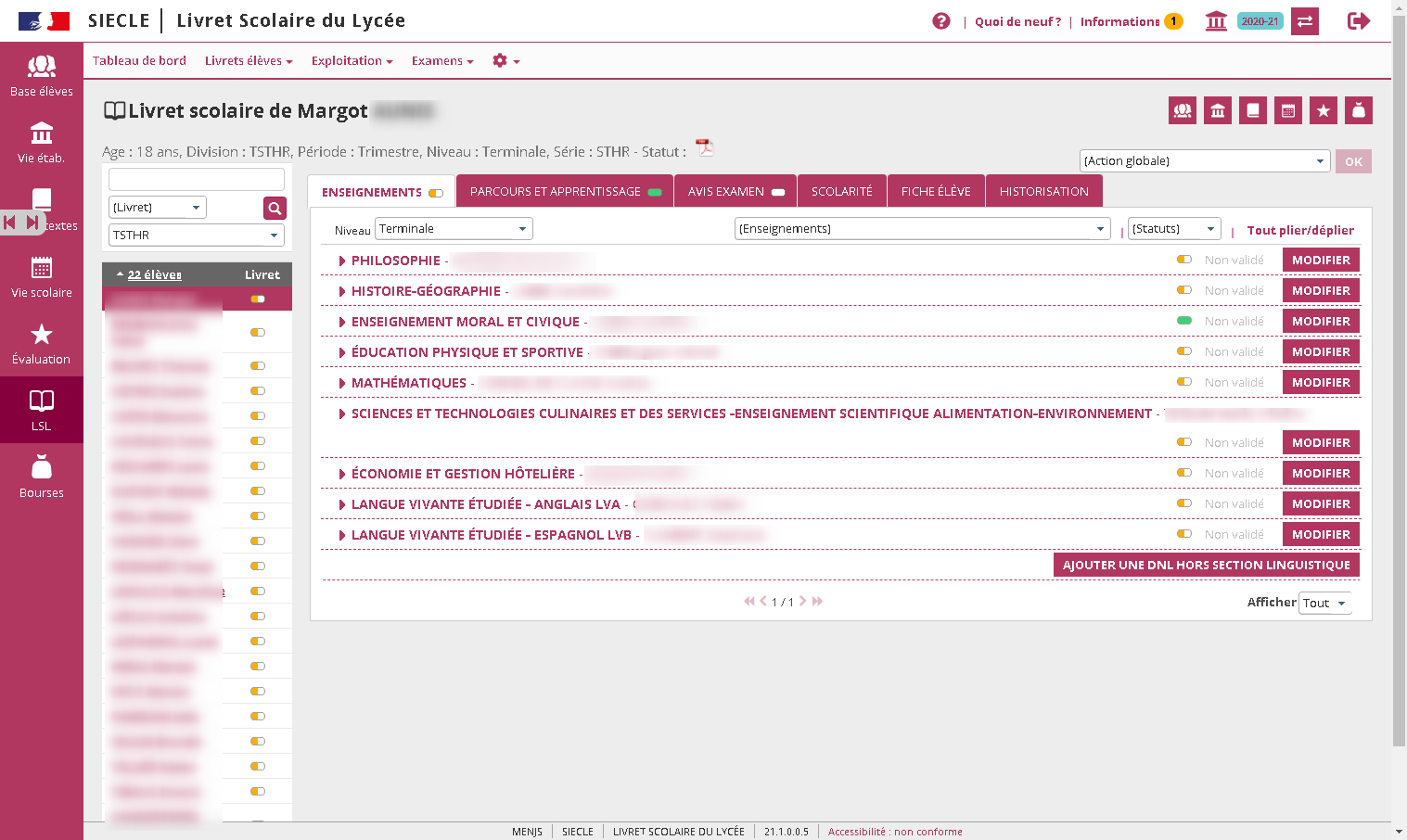 Livrets élèvesNouvel onglet PFMP périodes de formation en milieu professionnel (saisie/import/livret PDF/livret jury) 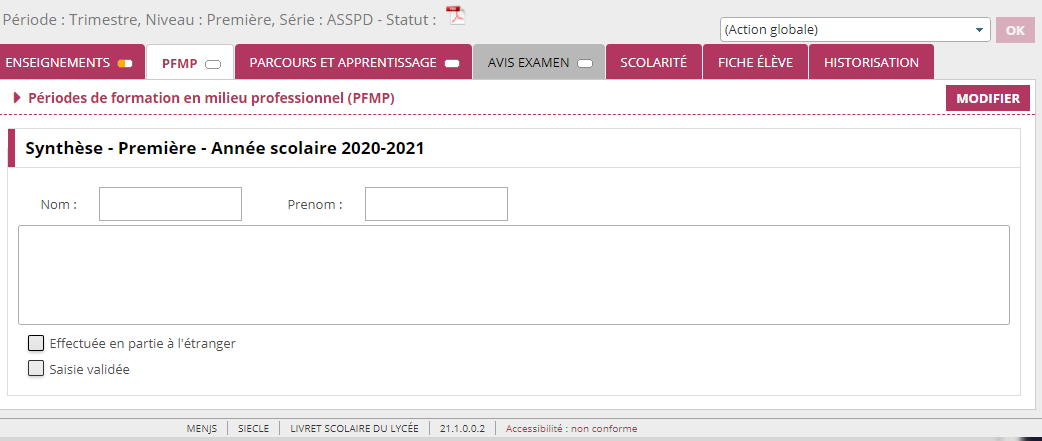 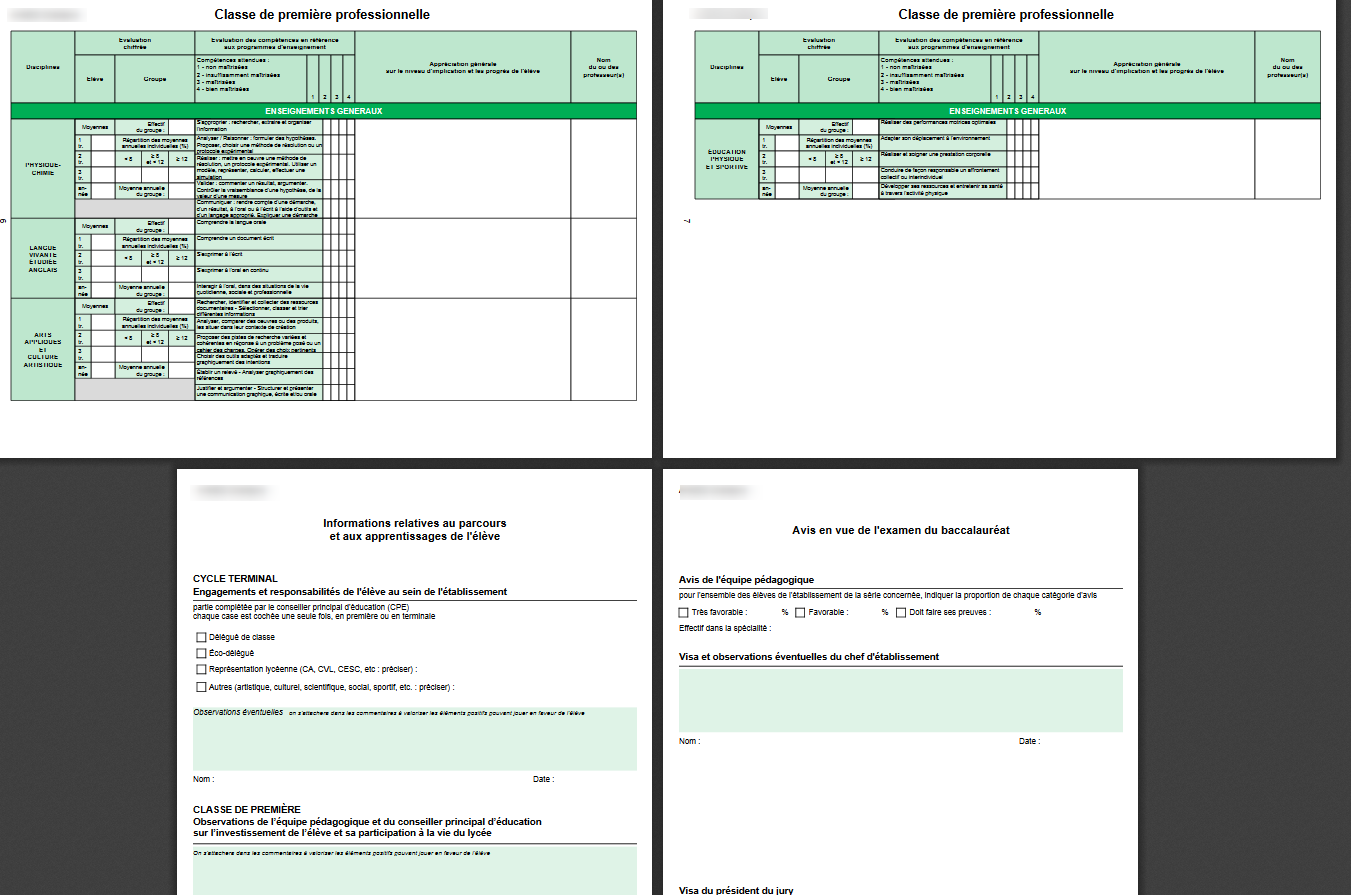 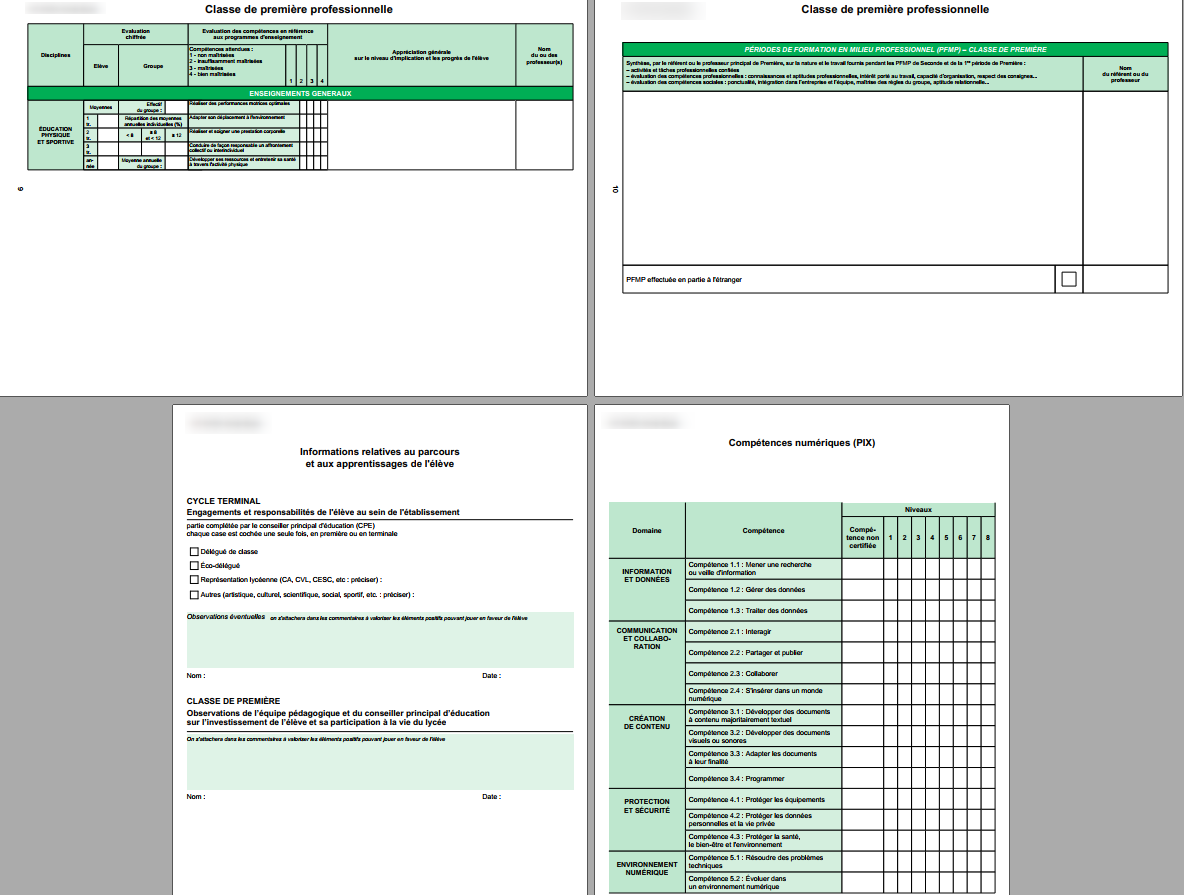 PFMP ajout de la page dans le livret PDF (voie pro)Editer le Livret PDF => ajout de la page PIX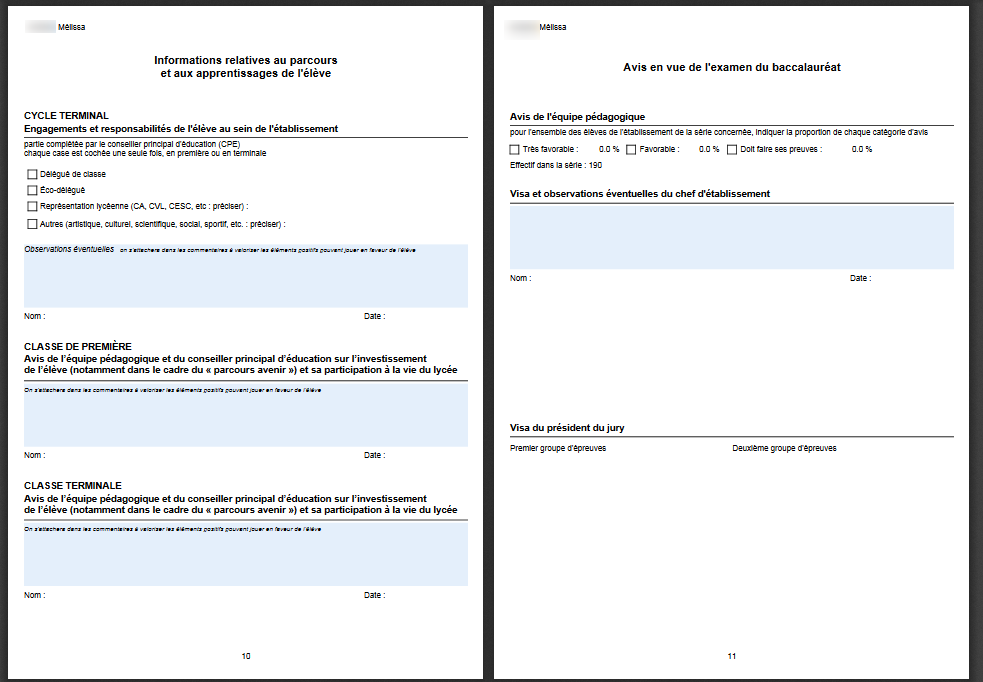 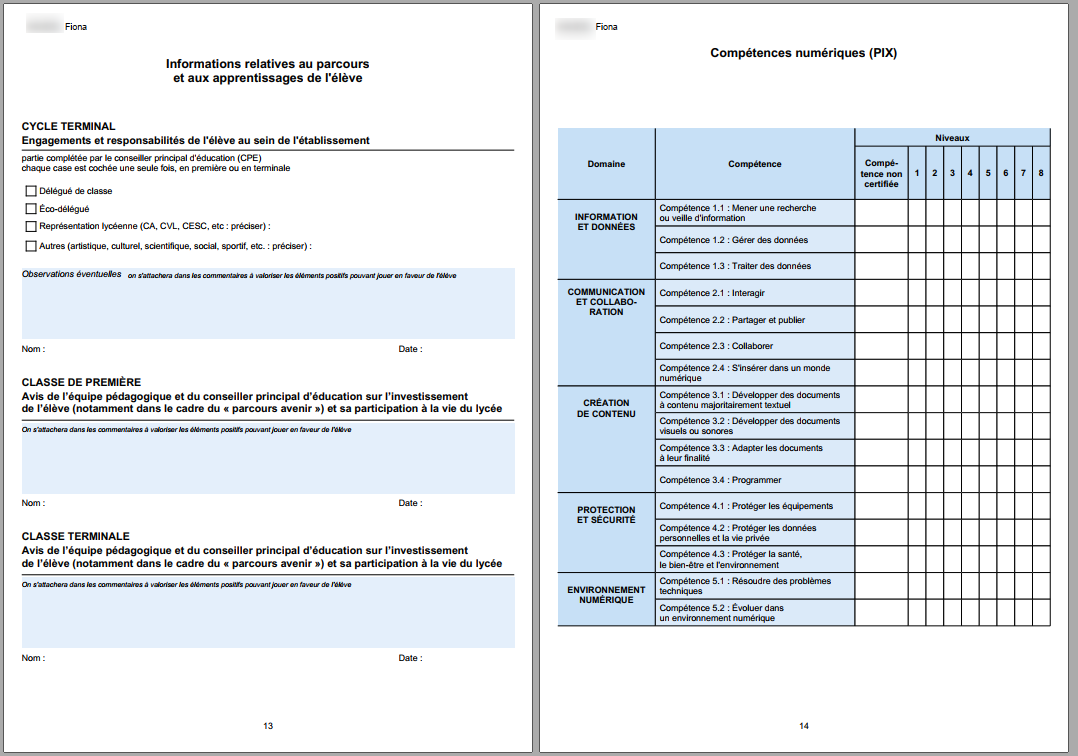 Nouvelle page qui liste les compétences numériques avec le niveau de certification obtenu par l'élèveEnseignements 328022 Prise en compte de l'enseignement SI 067300 en plus de PC 480600 pour les élèves inscrits dans cette spécialité.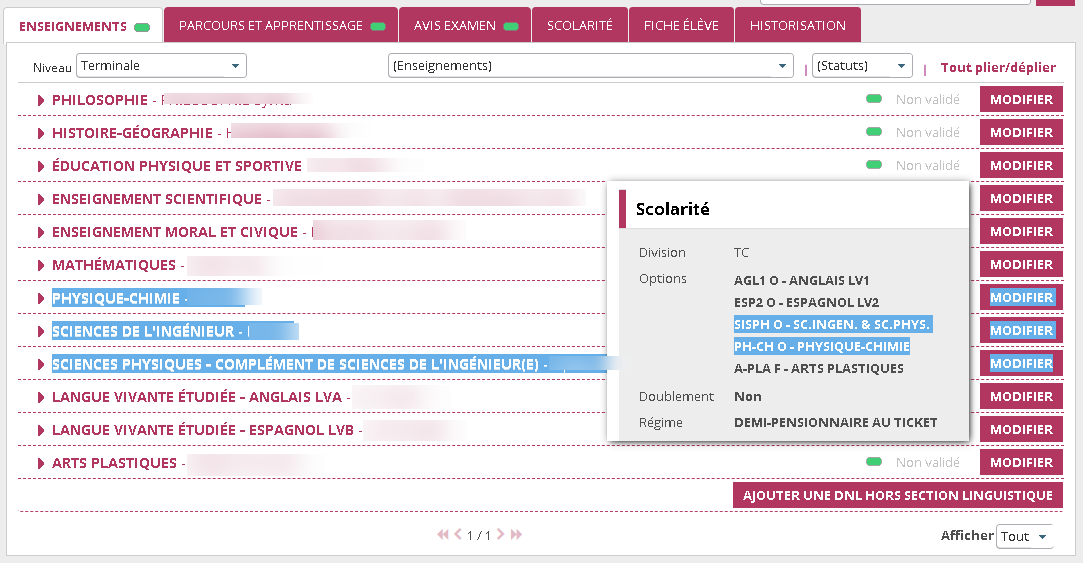  311476 Le calcul de la complétude des enseignements "général" utilisait encore la complétude EPS pré-réforme => gélule orange au lieu de verteExamensRemise à blanc des indicateurs d'envoi du livret au jury et de réception des visas jury  script lsl-21.1.0.0.1-d-dml.sql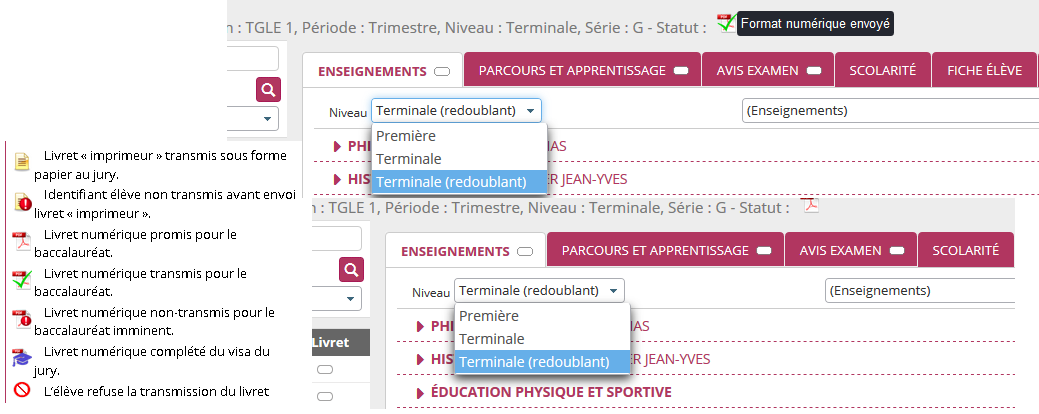 JURYSuppression de l'échange "Envoyer identifiants élèves"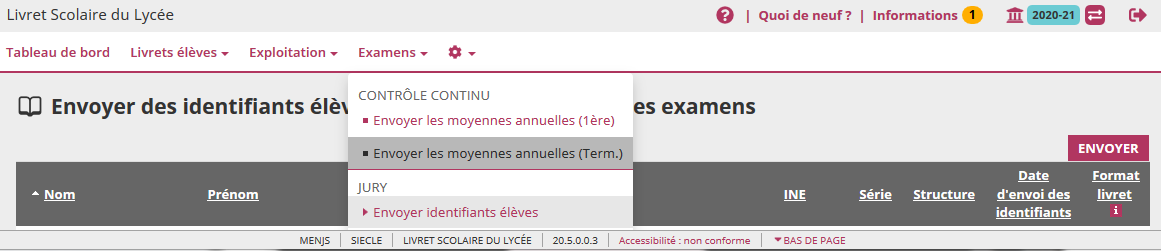 Il n'y a plus d'envoi d'identifiants LSL vers CYCLADES requis comme pour DelibnetCONTRÔLE CONTINUOuverture de l'échange "Envoyer les moyennes annuelles (Term.)"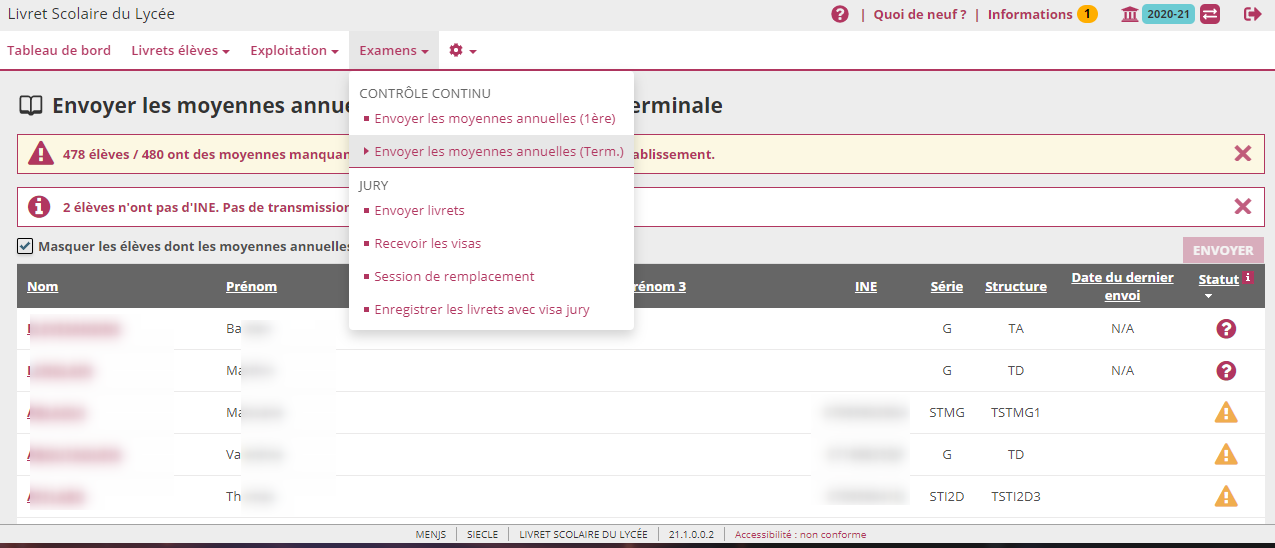 OSMOSE ouverture de l’envoi dans Cyclades pour la classe de terminaleParamétrage (Administration)Configurer 329959 , 328682 Prise en compte des dates de campagne en voie PROModule "Orientation"Mise à disposition de la phase définitiveLes CSAIO peuvent ouvrir la phase définitive dans la Gestion des autorisations.La phase définitive peut être saisie par les établissements dans le module Suivre la procédure (si la phase est ouverte par les CSAIO).Phase définitive ouverte pour les deux paliers sur le Téléservice OrientationLe TSO permet désormais de saisir la phase définitive pour les deux paliers.Siècle Orientation évolue pour gérer l'utilisation du TSO en phase définitive :Modification des saisies TS en phase définitive avec la possibilité de demander aux représentants légaux de saisir à nouveau leur réponse (une fois la proposition du conseil de classe renseignée).Plus d'informations sur les saisies TS dans les différentes listes d'élèves (Nom et Prénom ainsi que la date de la saisie).Refonte des réponses des familles aux propositionsDésormais, les réponses de tous les représentants légaux sont attendues une fois les propositions du conseil de classe données.Sur le TSO, le représentant ayant effectué la saisie des choix définitifs indique son accord ou son désaccord avec une ou plusieurs voies (il doit cocher les voies qu'il accepte). Les autres représentants indiquent s'ils sont du même avis ou non que le représentant ayant effectué la saisie (ils doivent donc attendre la réponse de ce premier).Sur Siècle Orientation, dans le cas d'une saisie de la réponse sur le TSO, on indique avec précision les réponses des représentants.Si la réponse est renseignée sur Siècle Orientation, l'établissement renseigne soit l'accord de tous les représentants, soit le désaccord d'au moins un représentant en fonction des retours de la fiche de dialogue.Désormais, le menu déroulant n'est plus initialisé avec l'accord.Une fonctionnalité de saisie globale des accords/désaccords a été ajoutée en remplacement.